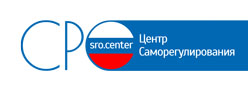 Федеральный закон от 29.07.1998 N 135-ФЗ
(ред. от 04.06.2014, с изм. от 23.06.2014)
"Об оценочной деятельности в Российской Федерации"Документ подготовлен sro.center29 июля 1998 года N 135-ФЗ_______________________________________________________________________________________РОССИЙСКАЯ ФЕДЕРАЦИЯФЕДЕРАЛЬНЫЙ ЗАКОНОБ ОЦЕНОЧНОЙ ДЕЯТЕЛЬНОСТИ В РОССИЙСКОЙ ФЕДЕРАЦИИПринятГосударственной Думой16 июля 1998 годаОдобренСоветом Федерации17 июля 1998 года(в ред. Федеральных законов от 21.12.2001 N 178-ФЗ,от 21.03.2002 N 31-ФЗ, от 14.11.2002 N 143-ФЗ,от 10.01.2003 N 15-ФЗ, от 27.02.2003 N 29-ФЗ,от 22.08.2004 N 122-ФЗ, от 05.01.2006 N 7-ФЗ,от 27.07.2006 N 157-ФЗ, от 05.02.2007 N 13-ФЗ,от 13.07.2007 N 129-ФЗ, от 24.07.2007 N 220-ФЗ,от 30.06.2008 N 108-ФЗ, от 07.05.2009 N 91-ФЗ,от 17.07.2009 N 145-ФЗ, от 27.12.2009 N 343-ФЗ,от 27.12.2009 N 374-ФЗ, от 22.07.2010 N 167-ФЗ,от 28.12.2010 N 431-ФЗ, от 01.07.2011 N 169-ФЗ,от 11.07.2011 N 200-ФЗ, от 21.11.2011 N 327-ФЗ,от 30.11.2011 N 346-ФЗ, от 03.12.2011 N 383-ФЗ,от 07.06.2013 N 113-ФЗ, от 02.07.2013 N 185-ФЗ,от 23.07.2013 N 249-ФЗ, от 12.03.2014 N 33-ФЗ,от 04.06.2014 N 143-ФЗ,с изм., внесенными Федеральным закономот 18.07.2009 N 181-ФЗ, от 28.07.2012 N 144-ФЗ,от 23.06.2014 N 171-ФЗ)Глава I. ОБЩИЕ ПОЛОЖЕНИЯСтатья 1. Законодательство, регулирующее оценочную деятельность в Российской Федерации(в ред. Федерального закона от 27.07.2006 N 157-ФЗ)Оценочная деятельность осуществляется в соответствии с международными договорами Российской Федерации, настоящим Федеральным законом, а также другими федеральными законами и иными нормативными правовыми актами Российской Федерации, регулирующими отношения, возникающие при осуществлении оценочной деятельности.Статья 2. Отношения, регулируемые настоящим Федеральным закономНастоящий Федеральный закон определяет правовые основы регулирования оценочной деятельности в отношении объектов оценки, принадлежащих Российской Федерации, субъектам Российской Федерации или муниципальным образованиям, физическим лицам и юридическим лицам, для целей совершения сделок с объектами оценки, а также для иных целей.(в ред. Федерального закона от 14.11.2002 N 143-ФЗ)Статья 3. Понятие оценочной деятельностиДля целей настоящего Федерального закона под оценочной деятельностью понимается профессиональная деятельность субъектов оценочной деятельности, направленная на установление в отношении объектов оценки рыночной, кадастровой или иной стоимости.(в ред. Федеральных законов от 27.07.2006 N 157-ФЗ, от 22.07.2010 N 167-ФЗ)Для целей настоящего Федерального закона под рыночной стоимостью объекта оценки понимается наиболее вероятная цена, по которой данный объект оценки может быть отчужден на открытом рынке в условиях конкуренции, когда стороны сделки действуют разумно, располагая всей необходимой информацией, а на величине цены сделки не отражаются какие-либо чрезвычайные обстоятельства, то есть когда:одна из сторон сделки не обязана отчуждать объект оценки, а другая сторона не обязана принимать исполнение;стороны сделки хорошо осведомлены о предмете сделки и действуют в своих интересах;объект оценки представлен на открытом рынке посредством публичной оферты, типичной для аналогичных объектов оценки;(в ред. Федерального закона от 14.11.2002 N 143-ФЗ)цена сделки представляет собой разумное вознаграждение за объект оценки и принуждения к совершению сделки в отношении сторон сделки с чьей-либо стороны не было;платеж за объект оценки выражен в денежной форме.Для целей настоящего Федерального закона под кадастровой стоимостью понимается стоимость, установленная в результате проведения государственной кадастровой оценки либо рассмотрения споров о результатах определения кадастровой стоимости в суде или комиссии по рассмотрению споров о результатах определения кадастровой стоимости.(часть третья введена Федеральным законом от 22.07.2010 N 167-ФЗ, в ред. Федерального закона от 28.12.2010 N 431-ФЗ)Статья 4. Субъекты оценочной деятельности(в ред. Федерального закона от 27.07.2006 N 157-ФЗ)Субъектами оценочной деятельности признаются физические лица, являющиеся членами одной из саморегулируемых организаций оценщиков и застраховавшие свою ответственность в соответствии с требованиями настоящего Федерального закона (далее - оценщики).Оценщик может осуществлять оценочную деятельность самостоятельно, занимаясь частной практикой, а также на основании трудового договора между оценщиком и юридическим лицом, которое соответствует условиям, установленным статьей 15.1 настоящего Федерального закона.Статья 5. Объекты оценкиК объектам оценки относятся:отдельные материальные объекты (вещи);совокупность вещей, составляющих имущество лица, в том числе имущество определенного вида (движимое или недвижимое, в том числе предприятия);право собственности и иные вещные права на имущество или отдельные вещи из состава имущества;права требования, обязательства (долги);работы, услуги, информация;иные объекты гражданских прав, в отношении которых законодательством Российской Федерации установлена возможность их участия в гражданском обороте.Статья 6. Право Российской Федерации, субъектов Российской Федерации или муниципальных образований, физических лиц и юридических лиц на проведение оценки принадлежащих им объектов оценкиРоссийская Федерация, субъекты Российской Федерации или муниципальные образования, физические лица и юридические лица имеют право на проведение оценщиком оценки любых принадлежащих им объектов оценки на основаниях и условиях, предусмотренных настоящим Федеральным законом.Право на проведение оценки объекта оценки является безусловным и не зависит от установленного законодательством Российской Федерации порядка осуществления государственного статистического учета и бухгалтерского учета и отчетности. Данное право распространяется и на проведение повторной оценки объекта оценки. Результаты проведения оценки объекта оценки могут быть использованы для корректировки данных бухгалтерского учета и отчетности.Результаты проведения оценки объекта оценки могут быть обжалованы заинтересованными лицами в порядке, установленном законодательством Российской Федерации.Статья 7. Предположение об установлении рыночной стоимости объекта оценкиВ случае, если в нормативном правовом акте, содержащем требование обязательного проведения оценки какого-либо объекта оценки, либо в договоре об оценке объекта оценки (далее - договор) не определен конкретный вид стоимости объекта оценки, установлению подлежит рыночная стоимость данного объекта.Указанное правило подлежит применению и в случае использования в нормативном правовом акте не предусмотренных настоящим Федеральным законом или стандартами оценки терминов, определяющих вид стоимости объекта оценки, в том числе терминов "действительная стоимость", "разумная стоимость", "эквивалентная стоимость", "реальная стоимость" и других.Статья 8. Обязательность проведения оценки объектов оценкиКонсультантПлюс: примечание.О случаях обязательного проведения оценки объектов оценки см. также иные законы.Проведение оценки объектов оценки является обязательным в случае вовлечения в сделку объектов оценки, принадлежащих полностью или частично Российской Федерации, субъектам Российской Федерации либо муниципальным образованиям, в том числе:при определении стоимости объектов оценки, принадлежащих Российской Федерации, субъектам Российской Федерации или муниципальным образованиям, в целях их приватизации, передачи в доверительное управление либо передачи в аренду;при использовании объектов оценки, принадлежащих Российской Федерации, субъектам Российской Федерации либо муниципальным образованиям, в качестве предмета залога;при продаже или ином отчуждении объектов оценки, принадлежащих Российской Федерации, субъектам Российской Федерации или муниципальным образованиям;при переуступке долговых обязательств, связанных с объектами оценки, принадлежащими Российской Федерации, субъектам Российской Федерации или муниципальным образованиям;при передаче объектов оценки, принадлежащих Российской Федерации, субъектам Российской Федерации или муниципальным образованиям, в качестве вклада в уставные капиталы, фонды юридических лиц,а также при возникновении спора о стоимости объекта оценки, в том числе:при национализации имущества;при ипотечном кредитовании физических лиц и юридических лиц в случаях возникновения споров о величине стоимости предмета ипотеки;при составлении брачных контрактов и разделе имущества разводящихся супругов по требованию одной из сторон или обеих сторон в случае возникновения спора о стоимости этого имущества;при выкупе или ином предусмотренном законодательством Российской Федерации изъятии имущества у собственников для государственных или муниципальных нужд;при проведении оценки объектов оценки в целях контроля за правильностью уплаты налогов в случае возникновения спора об исчислении налогооблагаемой базы.Действие настоящей статьи не распространяется на отношения, возникающие:при распоряжении государственными и муниципальными унитарными предприятиями, государственными и муниципальными учреждениями имуществом, закрепленным за ними в хозяйственном ведении или оперативном управлении, за исключением случаев, если распоряжение имуществом в соответствии с законодательством Российской Федерации допускается с согласия собственника этого имущества;в случае распоряжения государственным или муниципальным имуществом при реорганизации государственных и муниципальных унитарных предприятий, государственных и муниципальных учреждений;в случаях, установленных Федеральным законом "Об особенностях управления и распоряжения имуществом железнодорожного транспорта" и Федеральным законом "Об особенностях управления и распоряжения имуществом и акциями организаций, осуществляющих деятельность в области использования атомной энергии, и о внесении изменений в отдельные законодательные акты Российской Федерации";в связи с передачей находящихся в федеральной собственности земельных участков, в том числе с расположенными на них и находящимися в федеральной собственности объектами недвижимого имущества, и находящегося в федеральной собственности другого имущества, для формирования имущества Федерального фонда содействия развитию жилищного строительства в соответствии с Федеральным законом от 24 июля 2008 года N 161-ФЗ "О содействии развитию жилищного строительства";(в ред. Федерального закона от 27.12.2009 N 343-ФЗ)в связи с передачей находящихся в федеральной собственности автомобильных дорог общего пользования федерального значения и земельных участков Государственной компании "Российские автомобильные дороги" в соответствии с Федеральным законом "О Государственной компании "Российские автомобильные дороги" и о внесении изменений в отдельные законодательные акты Российской Федерации".(часть вторая в ред. Федерального закона от 17.07.2009 N 145-ФЗ)КонсультантПлюс: примечание.В соответствии с Федеральным законом от 23.06.2014 N 171-ФЗ с 1 марта 2015 года статья 8 будет дополнена частью четвертой следующего содержания: "Если цена государственного или муниципального имущества либо размер арендной платы за него установлены в соответствии с другими федеральными законами в связи с продажей, передачей в аренду или обременением сервитутом, рыночная стоимость данного имущества в соответствии с настоящим Федеральным законом не устанавливается.".В отношении государственного или муниципального имущества, передаваемого по концессионному соглашению концедентом концессионеру, установление рыночной стоимости такого имущества не является обязательным, если иное не установлено федеральным законом.(часть третья введена Федеральным законом от 30.06.2008 N 108-ФЗ)Глава II. ОСНОВАНИЯ ДЛЯ ОСУЩЕСТВЛЕНИЯ ОЦЕНОЧНОЙДЕЯТЕЛЬНОСТИ И УСЛОВИЯ ЕЕ ОСУЩЕСТВЛЕНИЯСтатья 9. Основания для проведения оценки объекта оценкиОснованием для проведения оценки является договор на проведение оценки указанных в статье 5 настоящего Федерального закона объектов, заключенный заказчиком с оценщиком или с юридическим лицом, с которым оценщик заключил трудовой договор.(часть первая в ред. Федерального закона от 27.07.2006 N 157-ФЗ)Часть вторая утратила силу. - Федеральный закон от 27.07.2006 N 157-ФЗ.В случаях, предусмотренных законодательством Российской Федерации, оценка объекта оценки, в том числе повторная, может быть проведена оценщиком на основании определения суда, арбитражного суда, третейского суда, а также по решению уполномоченного органа.Суд, арбитражный суд, третейский суд самостоятельны в выборе оценщика. Расходы, связанные с проведением оценки объекта оценки, а также денежное вознаграждение оценщику подлежат возмещению (выплате) в порядке, установленном законодательством Российской Федерации.Статья 10. Обязательные требования к договору на проведение оценки(в ред. Федерального закона от 27.07.2006 N 157-ФЗ)Договор на проведение оценки заключается в простой письменной форме.Договор на проведение оценки должен содержать:описание объекта или объектов оценки, позволяющее провести их идентификацию;(в ред. Федерального закона от 28.12.2010 N 431-ФЗ)вид стоимости имущества (способ оценки);размер денежного вознаграждения за проведение оценки;сведения об обязательном страховании гражданской ответственности оценщика в соответствии с настоящим Федеральным законом;наименование саморегулируемой организации оценщиков, членом которой является оценщик, и место нахождения этой организации;указание на стандарты оценочной деятельности, которые будут применяться при проведении оценки;указание на размер, порядок и основания наступления дополнительной ответственности по отношению к ответственности, установленной гражданским законодательством и статьей 24.6 настоящего Федерального закона, оценщика или юридического лица, с которым оценщик заключил трудовой договор.В договоре на проведение оценки, заключенном заказчиком с юридическим лицом, должны быть указаны сведения об оценщике или оценщиках, которые будут проводить оценку, в том числе фамилия, имя, отчество оценщика или оценщиков.Часть четвертая утратила силу. - Федеральный закон от 28.12.2010 N 431-ФЗ.В отношении оценки объектов, принадлежащих Российской Федерации, субъектам Российской Федерации или муниципальным образованиям, договор на проведение оценки от имени заказчика заключается лицом, уполномоченным собственником на совершение сделок с объектами, если иное не установлено законодательством Российской Федерации.КонсультантПлюс: примечание.Приказом Минэкономразвития России от 20.07.2007 N 254 утвержден Федеральный стандарт оценки "Требования к отчету об оценке (ФСО N 3)".Статья 11. Общие требования к содержанию отчета об оценке объекта оценкиЧасть первая утратила силу. - Федеральный закон от 27.07.2006 N 157-ФЗ.Отчет об оценке объекта оценки (далее - отчет) не должен допускать неоднозначного толкования или вводить в заблуждение. В отчете в обязательном порядке указываются дата проведения оценки объекта оценки, используемые стандарты оценки, цели и задачи проведения оценки объекта оценки, а также приводятся иные сведения, которые необходимы для полного и недвусмысленного толкования результатов проведения оценки объекта оценки, отраженных в отчете.(в ред. Федерального закона от 27.07.2006 N 157-ФЗ)Часть третья утратила силу. - Федеральный закон от 28.12.2010 N 431-ФЗ.В отчете должны быть указаны:дата составления и порядковый номер отчета;основание для проведения оценщиком оценки объекта оценки;место нахождения оценщика и сведения о членстве оценщика в саморегулируемой организации оценщиков;(в ред. Федеральных законов от 14.11.2002 N 143-ФЗ, от 27.07.2006 N 157-ФЗ)точное описание объекта оценки, а в отношении объекта оценки, принадлежащего юридическому лицу, - реквизиты юридического лица и балансовая стоимость данного объекта оценки;стандарты оценки для определения соответствующего вида стоимости объекта оценки, обоснование их использования при проведении оценки данного объекта оценки, перечень использованных при проведении оценки объекта оценки данных с указанием источников их получения, а также принятые при проведении оценки объекта оценки допущения;последовательность определения стоимости объекта оценки и ее итоговая величина, а также ограничения и пределы применения полученного результата;дата определения стоимости объекта оценки;перечень документов, используемых оценщиком и устанавливающих количественные и качественные характеристики объекта оценки.Отчет может также содержать иные сведения, являющиеся, по мнению оценщика, существенно важными для полноты отражения примененного им метода расчета стоимости конкретного объекта оценки.Для проведения оценки отдельных видов объектов оценки законодательством Российской Федерации могут быть предусмотрены специальные формы отчетов.Отчет должен быть пронумерован постранично, прошит (за исключением случаев составления отчета в форме электронного документа), подписан оценщиком или оценщиками, которые провели оценку, а также скреплен личной печатью оценщика или печатью юридического лица, с которым оценщик или оценщики заключили трудовой договор.(часть седьмая в ред. Федерального закона от 28.12.2010 N 431-ФЗ)Отчет, составленный в форме электронного документа, должен быть подписан усиленной квалифицированной электронной подписью в соответствии с законодательством Российской Федерации.(часть восьмая введена Федеральным законом от 28.12.2010 N 431-ФЗ, в ред. Федерального закона от 12.03.2014 N 33-ФЗ)В случаях, предусмотренных федеральными законами, актами уполномоченного федерального органа, осуществляющего функции по нормативно-правовому регулированию оценочной деятельности, отчет подлежит опубликованию в порядке, установленном уполномоченным федеральным органом, осуществляющим функции по нормативно-правовому регулированию оценочной деятельности.(часть девятая введена Федеральным законом от 28.12.2010 N 431-ФЗ)Статья 12. Достоверность отчета как документа, содержащего сведения доказательственного значенияИтоговая величина рыночной или иной стоимости объекта оценки, указанная в отчете, составленном по основаниям и в порядке, которые предусмотрены настоящим Федеральным законом, признается достоверной и рекомендуемой для целей совершения сделки с объектом оценки, если в порядке, установленном законодательством Российской Федерации, или в судебном порядке не установлено иное.КонсультантПлюс: примечание.О рассмотрении арбитражными судами дел об оспаривании оценки имущества, произведенной независимым оценщиком, см. информационное письмо ВАС РФ от 30.05.2005 N 92.Статья 13. Оспоримость сведений, содержащихся в отчетеВ случае наличия спора о достоверности величины рыночной или иной стоимости объекта оценки, установленной в отчете, в том числе и в связи с имеющимся иным отчетом об оценке этого же объекта, указанный спор подлежит рассмотрению судом, арбитражным судом в соответствии с установленной подведомственностью, третейским судом по соглашению сторон спора или договора или в порядке, установленном законодательством Российской Федерации, регулирующим оценочную деятельность.Суд, арбитражный суд, третейский суд вправе обязать стороны совершить сделку по цене, определенной в ходе рассмотрения спора в судебном заседании, только в случаях обязательности совершения сделки в соответствии с законодательством Российской Федерации.Статья 14. Права оценщикаОценщик имеет право:применять самостоятельно методы проведения оценки объекта оценки в соответствии со стандартами оценки;требовать от заказчика при проведении обязательной оценки объекта оценки обеспечения доступа в полном объеме к документации, необходимой для осуществления этой оценки;получать разъяснения и дополнительные сведения, необходимые для осуществления данной оценки;запрашивать в письменной или устной форме у третьих лиц информацию, необходимую для проведения оценки объекта оценки, за исключением информации, являющейся государственной или коммерческой тайной; в случае, если отказ в предоставлении указанной информации существенным образом влияет на достоверность оценки объекта оценки, оценщик указывает это в отчете;привлекать по мере необходимости на договорной основе к участию в проведении оценки объекта оценки иных оценщиков либо других специалистов;отказаться от проведения оценки объекта оценки в случаях, если заказчик нарушил условия договора, не обеспечил предоставление необходимой информации об объекте оценки либо не обеспечил соответствующие договору условия работы;требовать возмещения расходов, связанных с проведением оценки объекта оценки, и денежного вознаграждения за проведение оценки объекта оценки по определению суда, арбитражного суда или третейского суда.(абзац введен Федеральным законом от 14.11.2002 N 143-ФЗ)Статья 15. Обязанности оценщика(в ред. Федерального закона от 27.07.2006 N 157-ФЗ)Оценщик обязан:быть членом одной из саморегулируемых организаций оценщиков;соблюдать при осуществлении оценочной деятельности требования настоящего Федерального закона, других федеральных законов и иных нормативных правовых актов Российской Федерации, федеральные стандарты оценки, а также стандарты и правила оценочной деятельности, утвержденные саморегулируемой организацией оценщиков, членом которой он является;соблюдать правила деловой и профессиональной этики, установленные саморегулируемой организацией оценщиков (далее - правила деловой и профессиональной этики), членом которой он является, а также уплачивать взносы, установленные такой саморегулируемой организацией оценщиков;сообщать заказчику или юридическому лицу, с которым он заключил трудовой договор, о невозможности своего участия в проведении оценки вследствие возникновения обстоятельств, препятствующих проведению объективной оценки;обеспечивать сохранность документов, получаемых от заказчика и третьих лиц в ходе проведения оценки;представлять заказчику информацию о членстве в саморегулируемой организации оценщиков;представлять саморегулируемой организации оценщиков информацию о юридическом лице, с которым он заключил трудовой договор, в том числе информацию о соответствии такого юридического лица условиям, установленным статьей 15.1 настоящего Федерального закона, а также сведения о любых изменениях этой информации;представлять по требованию заказчика страховой полис и подтверждающий получение профессиональных знаний в области оценочной деятельности документ об образовании;не разглашать информацию, в отношении которой установлено требование об обеспечении ее конфиденциальности и которая получена от заказчика в ходе проведения оценки, за исключением случаев, предусмотренных законодательством Российской Федерации;(в ред. Федерального закона от 11.07.2011 N 200-ФЗ)в случаях, предусмотренных законодательством Российской Федерации, предоставлять копии хранящихся отчетов или содержащуюся в них информацию правоохранительным, судебным, иным уполномоченным государственным органам по их требованию;по требованию заказчика предоставлять заверенную саморегулируемой организацией оценщиков выписку из реестра членов саморегулируемой организации оценщиков, членом которой он является.Статья 15.1. Обязанности юридического лица, с которым оценщик заключил трудовой договор(введена Федеральным законом от 27.07.2006 N 157-ФЗ)Юридическое лицо, которое намерено заключить с заказчиком договор на проведение оценки, обязано:иметь в штате не менее двух лиц, соответствующих требованиям части второй статьи 24 настоящего Федерального закона;обеспечивать сохранность документов, получаемых от заказчика и третьих лиц в ходе проведения оценки;сообщать заказчику о невозможности своего участия в проведении оценки вследствие возникновения обстоятельств, препятствующих проведению объективной оценки;предоставлять по требованию заказчика договор обязательного страхования ответственности оценщика, заключенный в соответствии со статьей 24.7 настоящего Федерального закона;не разглашать информацию, в отношении которой установлено требование об обеспечении ее конфиденциальности и которая получена от заказчика в ходе проведения оценки, за исключением случаев, предусмотренных законодательством Российской Федерации;(в ред. Федерального закона от 11.07.2011 N 200-ФЗ)предоставлять саморегулируемой организации оценщиков, членом которой является оценщик, для проведения контроля за осуществлением им оценочной деятельности доступ к документам и материалам, на основании которых проводилась оценка, за исключением информации, которая составляет коммерческую тайну юридического лица или заказчика, либо иной информации, в отношении которой установлено требование об обеспечении ее конфиденциальности;(в ред. Федерального закона от 11.07.2011 N 200-ФЗ)в случаях, предусмотренных законодательством Российской Федерации, предоставлять копии хранящихся отчетов или содержащуюся в них информацию правоохранительным, судебным, иным уполномоченным государственным органам по их требованию;хранить копию отчета или копии отчетов и копии документов, полученных от заказчика, третьих лиц и использованных при проведении оценки объекта оценки, в течение трех лет.(абзац введен Федеральным законом от 28.12.2010 N 431-ФЗ)Статья 16. Независимость оценщика и юридического лица, с которым оценщик заключил трудовой договор(в ред. Федерального закона от 22.07.2010 N 167-ФЗ)Оценка объекта оценки не может проводиться оценщиком, если он является учредителем, собственником, акционером, должностным лицом или работником юридического лица - заказчика, лицом, имеющим имущественный интерес в объекте оценки, либо состоит с указанными лицами в близком родстве или свойстве.(часть первая в ред. Федерального закона от 27.07.2006 N 157-ФЗ)Проведение оценки объекта оценки не допускается, если:в отношении объекта оценки оценщик имеет вещные или обязательственные права вне договора;оценщик является участником (членом) или кредитором юридического лица - заказчика либо такое юридическое лицо является кредитором или страховщиком оценщика.(в ред. Федерального закона от 27.07.2006 N 157-ФЗ)Не допускается вмешательство заказчика либо иных заинтересованных лиц в деятельность оценщика, если это может негативно повлиять на достоверность результата проведения оценки объекта оценки, в том числе ограничение круга вопросов, подлежащих выяснению или определению при проведении оценки объекта оценки.Размер оплаты оценщику за проведение оценки объекта оценки не может зависеть от итоговой величины стоимости объекта оценки.Юридическое лицо не вправе заключать договор на проведение оценки с заказчиком в случаях, если оно имеет имущественный интерес в объекте оценки и (или) является аффилированным лицом заказчика, а также в иных случаях, установленных законодательством Российской Федерации.(часть пятая введена Федеральным законом от 22.07.2010 N 167-ФЗ)Размер денежного вознаграждения за проведение оценки объекта оценки не может зависеть от итоговой величины стоимости объекта оценки.(часть шестая введена Федеральным законом от 22.07.2010 N 167-ФЗ)Статья 16.1. Утратила силу. - Федеральный закон от 27.07.2006 N 157-ФЗ.Статья 16.2. Эксперт саморегулируемой организации оценщиков(введена Федеральным законом от 28.12.2010 N 431-ФЗ)Экспертом саморегулируемой организации оценщиков - членом экспертного совета саморегулируемой организации оценщиков признается член саморегулируемой организации оценщиков, сдавший единый квалификационный экзамен и избранный в состав экспертного совета саморегулируемой организации оценщиков общим собранием членов саморегулируемой организации оценщиков.Статья 17. Утратила силу. - Федеральный закон от 27.07.2006 N 157-ФЗ.Статья 17.1. Экспертиза отчета(введена Федеральным законом от 28.12.2010 N 431-ФЗ)Для целей настоящего Федерального закона под экспертизой отчета понимаются действия эксперта или экспертов саморегулируемой организации оценщиков в целях проверки отчета, подписанного оценщиком или оценщиками, являющимися членами данной саморегулируемой организации, в соответствии с видом экспертизы, в том числе проверки на:соответствие требованиям законодательства Российской Федерации об оценочной деятельности, в том числе требованиям настоящего Федерального закона, федеральных стандартов оценки и других актов уполномоченного федерального органа, осуществляющего функции по нормативно-правовому регулированию оценочной деятельности, и (или) стандартов и правил оценочной деятельности;подтверждение стоимости объекта оценки, определенной оценщиком в отчете.Результатом экспертизы отчета является положительное или отрицательное экспертное заключение, подготовленное экспертом или экспертами саморегулируемой организации оценщиков.Положительным экспертным заключением для видов экспертизы, установленных настоящей статьей, признается экспертное заключение, содержащее вывод о соответствии отчета требованиям законодательства Российской Федерации об оценочной деятельности, в том числе настоящего Федерального закона, федеральных стандартов оценки и других актов уполномоченного федерального органа, осуществляющего функции по нормативно-правовому регулированию оценочной деятельности, и (или) стандартов и правил оценочной деятельности или о подтверждении стоимости объекта оценки, определенной оценщиком в отчете.Виды экспертизы, порядок ее проведения, требования к экспертному заключению и порядку его утверждения устанавливаются федеральным стандартом оценки.В случае, если экспертиза отчета является обязательной и отчет составлен оценщиками, являющимися членами разных саморегулируемых организаций оценщиков, экспертиза указанного отчета проводится во всех саморегулируемых организациях оценщиков, членами которых являются оценщики, составившие указанный отчет. Если экспертиза отчета проведена одновременно в нескольких саморегулируемых организациях оценщиков, указанный отчет может быть использован для целей оценки только в случае, если все экспертные заключения на указанный отчет являются положительными.Глава III. РЕГУЛИРОВАНИЕ ОЦЕНОЧНОЙ ДЕЯТЕЛЬНОСТИСтатья 18. Регулирование оценочной деятельности и деятельности саморегулируемых организаций оценщиков(в ред. Федерального закона от 27.07.2006 N 157-ФЗ)Государственное регулирование оценочной деятельности и деятельности саморегулируемых организаций оценщиков в части надзора и нормативно-правового регулирования осуществляется федеральными органами исполнительной власти, уполномоченными Правительством Российской Федерации (далее - уполномоченные федеральные органы).Регулирование оценочной деятельности осуществляется Национальным советом по оценочной деятельности (далее также - Национальный совет) в части разработки федеральных стандартов оценки, за исключением случаев нарушения сроков, предусмотренных программой разработки федеральных стандартов оценки, саморегулируемыми организациями оценщиков в части разработки и утверждения стандартов и правил оценочной деятельности. Контроль за осуществлением членами саморегулируемой организации оценщиков оценочной деятельности осуществляется этими организациями.(в ред. Федерального закона от 28.12.2010 N 431-ФЗ)Статья 19. Функции уполномоченных федеральных органов(в ред. Федерального закона от 27.07.2006 N 157-ФЗ)Функциями уполномоченных федеральных органов являются:выработка государственной политики в области оценочной деятельности;нормативно-правовое регулирование в области оценочной деятельности, утверждение федеральных стандартов оценки, программы разработки федеральных стандартов оценки, а также разработка федеральных стандартов оценки в случае нарушения сроков, предусмотренных программой разработки федеральных стандартов оценки;(в ред. Федерального закона от 28.12.2010 N 431-ФЗ)абзац утратил силу. - Федеральный закон от 13.07.2007 N 129-ФЗ;ведение единого государственного реестра саморегулируемых организаций оценщиков;осуществление надзора за выполнением саморегулируемыми организациями оценщиков требований настоящего Федерального закона;обращение в суд с заявлением об исключении саморегулируемой организации оценщиков из единого государственного реестра саморегулируемых организаций оценщиков.Статья 20. Стандарты оценочной деятельности(в ред. Федерального закона от 28.12.2010 N 431-ФЗ)Стандартами оценочной деятельности определяются требования к порядку проведения оценки и осуществления оценочной деятельности.Стандарты оценочной деятельности подразделяются на федеральные стандарты оценки и стандарты и правила оценочной деятельности.Федеральные стандарты оценки разрабатываются Национальным советом с учетом международных стандартов оценки в сроки, предусмотренные программой разработки федеральных стандартов оценки.Уполномоченный федеральный орган, осуществляющий функции по нормативно-правовому регулированию оценочной деятельности, утверждает программу разработки федеральных стандартов оценки, представленную Национальным советом, а также изменения в программу разработки федеральных стандартов оценки, которые представляются по необходимости Национальным советом.В случае, если Национальный совет не представил разработанный проект федерального стандарта оценки для утверждения в уполномоченный федеральный орган, осуществляющий функции по нормативно-правовому регулированию оценочной деятельности, в срок, предусмотренный программой разработки федеральных стандартов оценки, уполномоченный федеральный орган, осуществляющий функции по нормативно-правовому регулированию оценочной деятельности, разрабатывает и утверждает соответствующий федеральный стандарт оценки.Разработанные федеральные стандарты оценки направляются Национальным советом для утверждения в уполномоченный федеральный орган, осуществляющий функции по нормативно-правовому регулированию оценочной деятельности. Уполномоченный федеральный орган, осуществляющий функции по нормативно-правовому регулированию оценочной деятельности, обязан утвердить федеральные стандарты оценки или выдать в письменной форме мотивированный отказ в их утверждении в срок не позднее чем через шестьдесят рабочих дней со дня получения федеральных стандартов оценки.Уполномоченный федеральный орган, осуществляющий функции по нормативно-правовому регулированию оценочной деятельности, отказывает в утверждении федеральных стандартов оценки в случае их несоответствия требованиям международных договоров Российской Федерации, Конституции Российской Федерации, настоящего Федерального закона, других федеральных законов, иных нормативных правовых актов Российской Федерации об оценочной деятельности.Утвержденные федеральные стандарты оценки подлежат опубликованию уполномоченным федеральным органом, осуществляющим функции по нормативно-правовому регулированию оценочной деятельности, в порядке, установленном Правительством Российской Федерации, и размещению на официальном сайте уполномоченного федерального органа, осуществляющего функции по нормативно-правовому регулированию оценочной деятельности, в информационно-телекоммуникационной сети "Интернет".(в ред. Федерального закона от 11.07.2011 N 200-ФЗ)Утвержденные федеральные стандарты оценки и методические указания о государственной кадастровой оценке не подлежат государственной регистрации.Стандарты и правила оценочной деятельности разрабатываются и утверждаются саморегулируемой организацией оценщиков и не могут противоречить настоящему Федеральному закону и федеральным стандартам оценки.Статья 21. Профессиональное обучение оценщиковПрофессиональное обучение оценщиков осуществляется государственными или частными учебными заведениями, специально создаваемыми для этой цели, или на базе факультетов (отделений, кафедр) государственных или частных учебных заведений, имеющих право осуществлять такое обучение в соответствии с законодательством Российской Федерации.(в ред. Федерального закона от 22.07.2010 N 167-ФЗ)Статья 21.1. Единый квалификационный экзамен(введена Федеральным законом от 28.12.2010 N 431-ФЗ)Член саморегулируемой организации оценщиков может быть включен в состав экспертного совета саморегулируемой организации оценщиков только в случае сдачи единого квалификационного экзамена в соответствии с требованиями к уровню знаний, предъявляемыми федеральным стандартом оценки к эксперту саморегулируемой организации оценщиков.Требования к уровню знаний эксперта саморегулируемой организации оценщиков устанавливаются федеральным стандартом оценки.Единый квалификационный экзамен проводится образовательными организациями высшего образования, зарегистрированными на территории Российской Федерации и аккредитованными уполномоченным федеральным органом, осуществляющим функции по надзору за деятельностью саморегулируемых организаций оценщиков.(часть третья в ред. Федерального закона от 07.06.2013 N 113-ФЗ)Перечень экзаменационных вопросов для проведения единого квалификационного экзамена, порядок и условия аккредитации образовательных организаций высшего образования, осуществляющих проведение единого квалификационного экзамена, порядок проведения и сдачи единого квалификационного экзамена, в том числе порядок подачи и рассмотрения апелляций, утверждаются уполномоченным федеральным органом, осуществляющим функции по нормативно-правовому регулированию оценочной деятельности.(часть четвертая в ред. Федерального закона от 07.06.2013 N 113-ФЗ)За прием единого квалификационного экзамена с претендента может взиматься плата, размер и порядок взимания которой устанавливаются образовательными организациями высшего образования, осуществляющими проведение единого квалификационного экзамена. Предельный размер платы, взимаемой с претендента за прием единого квалификационного экзамена, устанавливается уполномоченным федеральным органом, осуществляющим функции по нормативно-правовому регулированию оценочной деятельности.(часть пятая в ред. Федерального закона от 07.06.2013 N 113-ФЗ)Часть шестая утратила силу. - Федеральный закон от 07.06.2013 N 113.Статья 21.2. Квалификационный аттестат(введена Федеральным законом от 28.12.2010 N 431-ФЗ)Квалификационный аттестат является свидетельством, подтверждающим сдачу единого квалификационного экзамена, и выдается при условии, что лицо, претендующее на его получение, сдало единый квалификационный экзамен.Типы, формы квалификационных аттестатов, порядок их выдачи и аннулирования, порядок ведения реестра квалификационных аттестатов уполномоченным федеральным органом, осуществляющим функции по надзору за деятельностью саморегулируемых организаций оценщиков, утверждаются уполномоченным федеральным органом, осуществляющим функции по нормативно-правовому регулированию оценочной деятельности.(в ред. Федерального закона от 07.06.2013 N 113-ФЗ)Наличие квалификационного аттестата может устанавливаться саморегулируемой организацией оценщиков в качестве дополнительного требования к вступлению в состав членов данной саморегулируемой организации или дополнительного требования к ее членам.Статья 22. Саморегулируемая организация оценщиков(в ред. Федерального закона от 27.07.2006 N 157-ФЗ)КонсультантПлюс: примечание.О саморегулируемых организациях см. также Федеральный закон от 01.12.2007 N 315-ФЗ.Саморегулируемой организацией оценщиков признается некоммерческая организация, созданная в целях регулирования и контроля оценочной деятельности, включенная в единый государственный реестр саморегулируемых организаций оценщиков и объединяющая на условиях членства оценщиков.Статус саморегулируемой организации оценщиков приобретается некоммерческой организацией в соответствии с положениями настоящей статьи с даты ее включения в единый государственный реестр саморегулируемых организаций оценщиков.Основанием для включения некоммерческой организации в единый государственный реестр саморегулируемых организаций оценщиков является выполнение ею следующих требований:объединение в составе такой организации в качестве ее членов не менее чем трехсот физических лиц, отвечающих установленным частью второй статьи 24 настоящего Федерального закона требованиям;наличие компенсационного фонда, который формируется за счет взносов ее членов в денежной форме в размере, установленном частью третьей статьи 24.6 настоящего Федерального закона;наличие коллегиального органа управления (совета, наблюдательного совета), функционально специализированных органов и структурных подразделений;наличие стандартов и правил оценочной деятельности, утвержденных в соответствии с требованиями настоящего Федерального закона.Работники саморегулируемой организации оценщиков не вправе осуществлять оценочную деятельность.Саморегулируемая организация оценщиков обязана своевременно принимать меры по недопущению возникновения конфликта интересов между саморегулируемой организацией оценщиков и ее членами, а также по своевременному урегулированию такого конфликта.Ликвидация некоммерческой организации, имеющей статус саморегулируемой организации оценщиков, осуществляется в соответствии с законодательством о некоммерческих организациях. В ликвидационную комиссию некоммерческой организации, имеющей статус саморегулируемой организации оценщиков, должен быть включен представитель Национального совета.Некоммерческая организация, имеющая статус саморегулируемой организации оценщиков, не может быть реорганизована.Статья 22.1. Функции саморегулируемой организации оценщиков(введена Федеральным законом от 27.07.2006 N 157-ФЗ)Функциями саморегулируемой организации оценщиков являются:разработка и утверждение стандартов и правил оценочной деятельности, правил деловой и профессиональной этики;разработка и утверждение правил и условий приема в члены саморегулируемой организации оценщиков, дополнительных требований к порядку обеспечения имущественной ответственности своих членов при осуществлении оценочной деятельности, установление размера членских взносов и порядка их внесения;представление интересов своих членов в их отношениях с федеральными органами государственной власти, органами государственной власти субъектов Российской Федерации, органами местного самоуправления, а также с международными профессиональными организациями оценщиков;прием в члены и исключение из членов саморегулируемой организации оценщиков по основаниям, предусмотренным настоящим Федеральным законом и внутренними документами саморегулируемой организации оценщиков;контроль за осуществлением своими членами оценочной деятельности в части соблюдения ими требований настоящего Федерального закона, других федеральных законов и иных нормативных правовых актов Российской Федерации, федеральных стандартов оценки, стандартов и правил оценочной деятельности, а также правил деловой и профессиональной этики;ведение реестра членов саморегулируемой организации оценщиков и предоставление доступа к информации, содержащейся в этом реестре, заинтересованным лицам с соблюдением требований настоящего Федерального закона, Федерального закона от 1 декабря 2007 года N 315-ФЗ "О саморегулируемых организациях" и принятых в соответствии с ними иных нормативных правовых актов Российской Федерации;(в ред. Федерального закона от 07.06.2013 N 113-ФЗ)организация информационного и методического обеспечения своих членов;осуществление иных установленных настоящим Федеральным законом функций;осуществление экспертизы отчетов.(абзац введен Федеральным законом от 28.12.2010 N 431-ФЗ)Статья 22.2. Основные права и обязанности саморегулируемой организации оценщиков(введена Федеральным законом от 27.07.2006 N 157-ФЗ)Саморегулируемая организация оценщиков вправе:представлять интересы своих членов в их отношениях с федеральными органами государственной власти, органами государственной власти субъектов Российской Федерации, органами местного самоуправления, а также с международными профессиональными организациями оценщиков;оспаривать в судебном порядке акты федеральных органов государственной власти, органов государственной власти субъектов Российской Федерации, органов местного самоуправления и действия (бездействие) этих органов, нарушающие права и законные интересы всех или части своих членов.Саморегулируемая организация оценщиков обязана:соблюдать требования настоящего Федерального закона, других федеральных законов и иных нормативных правовых актов Российской Федерации;формировать компенсационный фонд для обеспечения ответственности своих членов перед потребителями услуг в области оценочной деятельности и третьими лицами;осуществлять контроль за соблюдением своими членами требований настоящего Федерального закона, других федеральных законов и иных нормативных правовых актов Российской Федерации, федеральных стандартов оценки, стандартов и правил оценочной деятельности, а также правил деловой и профессиональной этики;применять меры дисциплинарного воздействия, предусмотренные настоящим Федеральным законом и внутренними документами саморегулируемой организации оценщиков, в отношении своих членов;сообщать в уполномоченный федеральный орган, осуществляющий функции по надзору за деятельностью саморегулируемых организаций оценщиков, о возникновении своего несоответствия требованиям, предусмотренным частью третьей статьи 22 настоящего Федерального закона, в течение десяти дней с момента выявления такого несоответствия;отказать в принятии в члены саморегулируемой организации оценщиков в случаях, установленных настоящим Федеральным законом;исключать из членов саморегулируемой организации оценщиков по основаниям, предусмотренным настоящим Федеральным законом и внутренними документами саморегулируемой организации оценщиков, за нарушение требований настоящего Федерального закона, других федеральных законов и иных нормативных правовых актов Российской Федерации, федеральных стандартов оценки, стандартов и правил оценочной деятельности, а также правил деловой и профессиональной этики;вести реестр членов саморегулируемой организации оценщиков и предоставлять доступ к информации, содержащейся в этом реестре, заинтересованным лицам с соблюдением требований настоящего Федерального закона, Федерального закона от 1 декабря 2007 года N 315-ФЗ "О саморегулируемых организациях" и принятых в соответствии с ними иных нормативных правовых актов Российской Федерации;(в ред. Федерального закона от 07.06.2013 N 113-ФЗ)организовывать проведение профессиональной переподготовки оценщиков;формировать в соответствии с требованиями настоящего Федерального закона и федеральными стандартами оценки экспертный совет саморегулируемой организации оценщиков.(абзац введен Федеральным законом от 28.12.2010 N 431-ФЗ)Статья 22.3. Раскрытие информации саморегулируемой организацией оценщиков(введена Федеральным законом от 27.07.2006 N 157-ФЗ)Саморегулируемая организация оценщиков наряду с информацией, предусмотренной Федеральным законом от 1 декабря 2007 года N 315-ФЗ "О саморегулируемых организациях", обязана разместить на официальном сайте саморегулируемой организации оценщиков в информационно-телекоммуникационной сети "Интернет":(в ред. Федерального закона от 07.06.2013 N 113-ФЗ)учредительные документы;правила деловой и профессиональной этики;(в ред. Федерального закона от 07.06.2013 N 113-ФЗ)положения о коллегиальном органе управления саморегулируемой организации оценщиков, о структурном подразделении, осуществляющем контроль за оценочной деятельностью членов саморегулируемой организации оценщиков, об органе по рассмотрению дел о применении дисциплинарных взысканий в отношении членов этой организации (далее - дисциплинарный комитет), об иных органах и структурных подразделениях и информацию о составе таких органов и подразделений;абзацы пятый - шестой утратили силу. - Федеральный закон от 07.06.2013 N 113-ФЗ;информацию о несоответствии саморегулируемой организации оценщиков установленным частью третьей статьи 22 настоящего Федерального закона требованиям (в том числе информацию о дате возникновения несоответствия саморегулируемой организации оценщиков указанным требованиям, о мерах, предпринимаемых и (или) планируемых саморегулируемой организацией оценщиков для устранения такого несоответствия);абзац утратил силу. - Федеральный закон от 07.06.2013 N 113-ФЗ;информацию об отчетах своих членов. Состав и сроки размещения такой информации определяются внутренними документами саморегулируемой организации оценщиков в соответствии с абзацем вторым части третьей настоящей статьи;абзацы десятый - тринадцатый утратили силу. - Федеральный закон от 07.06.2013 N 113-ФЗ;информацию о приобретении должностными лицами или работниками саморегулируемой организации оценщиков или их аффилированными лицами ценных бумаг, эмитентами которых или должниками по которым являются юридические лица, с которыми члены саморегулируемой организации оценщиков заключили трудовые договоры;абзац утратил силу. - Федеральный закон от 07.06.2013 N 113-ФЗ;информацию о возникновении конфликта интересов между саморегулируемой организацией оценщиков и ее членами.Саморегулируемая организация оценщиков обязана разместить на официальном сайте саморегулируемой организации оценщиков в информационно-телекоммуникационной сети "Интернет" все изменения, внесенные в документы, или изменение информации, определенной частью первой настоящей статьи, не позднее дня, следующего за днем, когда такие изменения были приняты, произошли или стали известны саморегулируемой организации оценщиков.(в ред. Федерального закона от 11.07.2011 N 200-ФЗ)Саморегулируемая организация оценщиков обязана разработать и утвердить положение о раскрытии информации, в котором с учетом требований настоящего Федерального закона и Федерального закона от 1 декабря 2007 года N 315-ФЗ "О саморегулируемых организациях" устанавливаются:(в ред. Федерального закона от 07.06.2013 N 113-ФЗ)порядок представления отчетности в саморегулируемую организацию оценщиков ее членами, объем содержания такой отчетности;объем публикуемой информации об отчетах членов саморегулируемой организации оценщиков;порядок предоставления информации, содержащейся в реестре членов саморегулируемой организации оценщиков, по запросам граждан и юридических лиц;иные не противоречащие настоящей статье требования.Статья 23. Порядок включения некоммерческой организации в единый государственный реестр саморегулируемых организаций оценщиков(в ред. Федерального закона от 27.07.2006 N 157-ФЗ)Некоммерческая организация, удовлетворяющая требованиям части третьей статьи 22 настоящего Федерального закона, вправе подать в уполномоченный федеральный орган, осуществляющий функции по надзору за деятельностью саморегулируемых организаций оценщиков, заявление о ее включении в единый государственный реестр саморегулируемых организаций оценщиков. За включение некоммерческой организации в единый государственный реестр саморегулируемых организаций оценщиков уплачивается государственная пошлина в размерах и порядке, которые установлены законодательством Российской Федерации о налогах и сборах.(в ред. Федерального закона от 27.12.2009 N 374-ФЗ)Для включения сведений о некоммерческой организации в единый государственный реестр саморегулируемых организаций оценщиков некоммерческая организация представляет в уполномоченный федеральный орган, осуществляющий функции по надзору за деятельностью саморегулируемых организаций оценщиков, следующие документы:(в ред. Федерального закона от 03.12.2011 N 383-ФЗ)заявление о включении в единый государственный реестр саморегулируемых организаций оценщиков с указанием наименования некоммерческой организации, основного государственного регистрационного номера, идентификационного номера налогоплательщика, адреса официального сайта саморегулируемой организации оценщиков в информационно-телекоммуникационной сети "Интернет";(в ред. Федеральных законов от 03.12.2011 N 383-ФЗ, от 07.06.2013 N 113-ФЗ)засвидетельствованные в нотариальном порядке копии учредительных документов;абзац утратил силу с 1 июля 2011 года. - Федеральный закон от 01.07.2011 N 169-ФЗ;заверенные некоммерческой организацией копии документов об образовании и (или) о квалификации, подтверждающих получение ее членами профессиональных знаний в области оценочной деятельности в соответствии с образовательными программами высшего образования, дополнительными профессиональными программами в области оценочной деятельности;(в ред. Федеральных законов от 13.07.2007 N 129-ФЗ, от 02.07.2013 N 185-ФЗ)заверенные некоммерческой организацией копии положений о коллегиальном органе управления, о структурном подразделении, осуществляющем контроль за оценочной деятельностью членов такой организации, и о дисциплинарном комитете;заверенные некоммерческой организацией копии стандартов и правил оценочной деятельности;абзац утратил силу с 1 июля 2011 года. - Федеральный закон от 01.07.2011 N 169-ФЗ;заверенные некоммерческой организацией копии документов, подтверждающих формирование компенсационного фонда в размере, установленном настоящим Федеральным законом;заверенные некоммерческой организацией копии заявлений ее членов о вступлении в эту организацию;заверенная некоммерческой организацией копия реестра членов некоммерческой организации, с указанием идентификационного номера налогоплательщика и паспортных данных (фамилии, имени, отчества, даты рождения, места рождения, реквизитов паспорта) каждого из ее членов на бумажном и электронном носителях либо в форме электронного документа, подписанного квалифицированной электронной подписью некоммерческой организации;(в ред. Федерального закона от 03.12.2011 N 383-ФЗ)документ об уплате государственной пошлины;(абзац введен Федеральным законом от 27.12.2009 N 374-ФЗ)заверенная некоммерческой организацией копия положения об экспертном совете саморегулируемой организации оценщиков.(абзац введен Федеральным законом от 28.12.2010 N 431-ФЗ)Для включения некоммерческой организации в единый государственный реестр саморегулируемых организаций оценщиков также необходимы следующие документы:засвидетельствованная в нотариальном порядке копия свидетельства о постановке некоммерческой организации на учет в налоговом органе;заверенные некоммерческой организацией копии справок об отсутствии у ее членов неснятой или непогашенной судимости за преступления в сфере экономики, а также за преступления средней тяжести, тяжкие и особо тяжкие преступления.(часть третья введена Федеральным законом от 01.07.2011 N 169-ФЗ)В случае, если указанные в части третьей настоящей статьи документы не представлены некоммерческой организацией, уполномоченный федеральный орган, осуществляющий функции по надзору за деятельностью саморегулируемых организаций оценщиков, при рассмотрении заявления о включении некоммерческой организации в единый государственный реестр саморегулируемых организаций оценщиков запрашивает:(в ред. Федерального закона от 03.12.2011 N 383-ФЗ)в налоговом органе сведения о постановке некоммерческой организации на учет в налоговом органе;в федеральном органе исполнительной власти, осуществляющем функции по выработке и реализации государственной политики и нормативно-правовому регулированию в сфере внутренних дел, сведения об отсутствии у членов некоммерческой организации неснятой или непогашенной судимости за преступления в сфере экономики, а также за преступления средней тяжести, тяжкие и особо тяжкие преступления.(часть четвертая введена Федеральным законом от 01.07.2011 N 169-ФЗ)Уполномоченный федеральный орган, осуществляющий функции по надзору за деятельностью саморегулируемых организаций оценщиков, принимает решение о включении или об отказе во включении некоммерческой организации в единый государственный реестр саморегулируемых организаций оценщиков в течение пятнадцати рабочих дней со дня представления заявления о включении в единый государственный реестр саморегулируемых организаций оценщиков и других документов, предусмотренных частью второй настоящей статьи, о чем некоммерческая организация уведомляется в письменной форме в течение трех рабочих дней с даты принятия соответствующего решения.(часть пятая в ред. Федерального закона от 03.12.2011 N 383-ФЗ)Решение уполномоченного федерального органа, осуществляющего функции по надзору за деятельностью саморегулируемых организаций оценщиков, об отказе во включении некоммерческой организации в единый государственный реестр саморегулируемых организаций оценщиков может быть принято по следующим основаниям:некоммерческая организация не соответствует одному из требований, предусмотренных частью третьей статьи 22 настоящего Федерального закона;некоммерческая организация не представила предусмотренные частью второй настоящей статьи документы, обязанность по представлению которых возложена на некоммерческую организацию или представила документы, содержащие недостоверную информацию;(в ред. Федерального закона от 01.07.2011 N 169-ФЗ)в налоговом органе отсутствуют сведения о постановке некоммерческой организации на учет в налоговом органе.(абзац введен Федеральным законом от 03.12.2011 N 383-ФЗ)Решение об отказе во включении некоммерческой организации в единый государственный реестр саморегулируемых организаций оценщиков может быть обжаловано этой некоммерческой организацией в арбитражный суд.Исключение саморегулируемой организации оценщиков из единого государственного реестра саморегулируемых организаций оценщиков осуществляется уполномоченным федеральным органом, осуществляющим функции по надзору за деятельностью саморегулируемых организаций оценщиков, в случае, если этой организацией подано заявление о ее исключении из указанного реестра, или в случае ликвидации некоммерческой организации, имеющей статус саморегулируемой организации оценщиков.В иных случаях уполномоченный федеральный орган, осуществляющий функции по надзору за деятельностью саморегулируемых организаций оценщиков, обращается в арбитражный суд с заявлением об исключении саморегулируемой организации оценщиков из единого государственного реестра саморегулируемых организаций оценщиков. Основанием для обращения в арбитражный суд является:выявленное по результатам проверки несоответствие саморегулируемой организации оценщиков одному из требований, предусмотренных частью третьей статьи 22 настоящего Федерального закона;невыполнение саморегулируемой организацией оценщиков требований об устранении выявленных уполномоченным федеральным органом, осуществляющим функции по надзору за деятельностью саморегулируемых организаций оценщиков, и указанных в предписании нарушений в установленные им сроки.Порядок ведения единого государственного реестра саморегулируемых организаций оценщиков и перечень включаемых в него сведений устанавливаются уполномоченным федеральным органом, осуществляющим функции по нормативно-правовому регулированию оценочной деятельности.(часть десятая введена Федеральным законом от 07.06.2013 N 113-ФЗ)Статья 24. Требования к членству в саморегулируемой организации оценщиков(в ред. Федерального закона от 27.07.2006 N 157-ФЗ)Оценщик одновременно может быть членом только одной саморегулируемой организации оценщиков, отвечающей требованиям настоящего Федерального закона.Для вступления в члены саморегулируемой организации оценщиков физическое лицо представляет:документ об образовании и (или) о квалификации, подтверждающий получение профессиональных знаний в области оценочной деятельности;(в ред. Федерального закона от 02.07.2013 N 185-ФЗ)справку об отсутствии неснятой или непогашенной судимости за преступления в сфере экономики, а также за преступления средней тяжести, тяжкие и особо тяжкие преступления.Саморегулируемая организация оценщиков при приеме физических лиц в члены саморегулируемой организации оценщиков вправе предъявлять иные связанные с осуществлением оценщиком оценочной деятельности и не противоречащие настоящему Федеральному закону и другим федеральным законам требования.Коллегиальный орган управления саморегулируемой организации оценщиков принимает решение о соответствии лица требованиям, установленным частями второй и третьей настоящей статьи, в течение семи дней со дня поступления заявления и необходимых документов от такого лица.Лицо, в отношении которого принято решение о его соответствии требованиям, установленным частями второй и третьей настоящей статьи, считается принятым в члены саморегулируемой организации оценщиков, и сведения о таком лице вносятся в реестр членов саморегулируемой организации оценщиков в течение трех дней со дня представления таким лицом договора обязательного страхования ответственности, отвечающего требованиям, установленным статьей 24.7 настоящего Федерального закона, и внесения установленных саморегулируемой организацией оценщиков взносов. Такому лицу в течение десяти дней со дня внесения сведений о нем в реестр членов саморегулируемой организации оценщиков выдается документ о членстве в саморегулируемой организации оценщиков.Основанием для отказа в принятии лица в члены саморегулируемой организации оценщиков являются:несоответствие лица требованиям настоящей статьи;несоответствие лица требованиям, утвержденным саморегулируемой организацией оценщиков для вступления в члены саморегулируемой организации оценщиков;исключение лица из членов иной саморегулируемой организации оценщиков за нарушение требований настоящего Федерального закона, принятых в соответствии с ним нормативных правовых актов Российской Федерации и федеральных стандартов оценки, если с даты исключения из членов саморегулируемой организации оценщиков прошло менее чем три года.Лицо, которому отказано в приеме в члены саморегулируемой организации оценщиков, вправе обжаловать такой отказ в арбитражный суд.Членство оценщика в саморегулируемой организации оценщиков прекращается коллегиальным органом управления саморегулируемой организации оценщиков на основании:заявления оценщика о выходе из членов саморегулируемой организации оценщиков;утверждения коллегиальным органом управления саморегулируемой организации оценщиков решения об исключении оценщика из членов саморегулируемой организации оценщиков в связи с нарушением им требований настоящего Федерального закона, других федеральных законов и иных нормативных правовых актов Российской Федерации, федеральных стандартов оценки, стандартов и правил оценочной деятельности, а также правил деловой и профессиональной этики.Лицо, в отношении которого принято решение о прекращении членства в саморегулируемой организации оценщиков, обязано уведомить о факте прекращения своего членства в саморегулируемой организации оценщиков и невозможности подписания отчета о проведении оценки заказчика по договору на проведение оценки или юридическое лицо, с которым заключен трудовой договор.Саморегулируемая организация оценщиков не позднее дня, следующего за днем принятия коллегиальным органом управления саморегулируемой организации оценщиков решения о прекращении членства оценщика в саморегулируемой организации оценщиков, обязана разместить такое решение на официальном сайте саморегулируемой организации оценщиков в информационно-телекоммуникационной сети "Интернет", а также направить копии такого решения:(в ред. Федерального закона от 11.07.2011 N 200-ФЗ)лицу, в отношении которого принято решение о прекращении членства в саморегулируемой организации оценщиков;юридическому лицу, с которым лицо заключило трудовой договор, в случаях, если информация о заключенном трудовом договоре ранее представлялась в саморегулируемую организацию оценщиков;всем саморегулируемым организациям, внесенным в единый государственный реестр саморегулируемых организаций оценщиков, в случае утверждения коллегиальным органом управления саморегулируемой организации оценщиков решения об исключении оценщика из членов саморегулируемой организации оценщиков в связи с нарушением им требований настоящего Федерального закона, других федеральных законов и иных нормативных правовых актов Российской Федерации, а также федеральных стандартов оценки;Национальному совету в случае утверждения коллегиальным органом управления саморегулируемой организации оценщиков решения об исключении оценщика из саморегулируемой организации оценщиков в связи с нарушением им требований настоящего Федерального закона, других федеральных законов и иных нормативных правовых актов Российской Федерации, федеральных стандартов оценки, стандартов и правил оценочной деятельности, а также правил деловой и профессиональной этики.Статья 24.1. Ведение саморегулируемой организацией оценщиков реестра членов саморегулируемой организации оценщиков(введена Федеральным законом от 27.07.2006 N 157-ФЗ)Наряду с требованиями, установленными Федеральным законом от 1 декабря 2007 года N 315-ФЗ "О саморегулируемых организациях", дополнительные требования к составу сведений, включаемых в реестр членов саморегулируемой организации оценщиков, порядок ведения саморегулируемой организацией оценщиков этого реестра и предоставления доступа к информации, содержащейся в этом реестре, заинтересованным лицам утверждаются уполномоченным федеральным органом, осуществляющим функции по нормативно-правовому регулированию оценочной деятельности.(часть первая в ред. Федерального закона от 07.06.2013 N 113-ФЗ)На основании положений настоящего Федерального закона информация, содержащаяся в реестре членов саморегулируемой организации оценщиков, предоставляется по запросам граждан, юридических лиц в порядке, определенном внутренними документами саморегулируемой организации оценщиков. Срок предоставления такой информации не может превышать семи дней со дня поступления соответствующего запроса.Статья 24.2. Органы саморегулируемой организации оценщиков(введена Федеральным законом от 27.07.2006 N 157-ФЗ)Порядок формирования, структура, компетенция и срок полномочий органов саморегулируемой организации оценщиков, порядок принятия этими органами решений устанавливаются внутренними документами саморегулируемой организации оценщиков в соответствии с настоящим Федеральным законом и другими федеральными законами.Общее собрание членов саморегулируемой организации оценщиков является высшим органом управления саморегулируемой организации оценщиков, который рассматривает вопросы, отнесенные к его компетенции настоящим Федеральным законом и другими федеральными законами.Общее собрание членов саморегулируемой организации оценщиков созывается не реже чем один раз в год в порядке, устанавливаемом уставом.К исключительной компетенции общего собрания членов саморегулируемой организации оценщиков относится решение следующих вопросов:утверждение положения о коллегиальном органе управления саморегулируемой организации оценщиков, образование коллегиального органа управления саморегулируемой организации оценщиков, принятие решений о досрочном прекращении полномочий коллегиального органа управления саморегулируемой организации оценщиков или о досрочном прекращении полномочий его членов;утверждение положения о раскрытии информации саморегулируемой организации оценщиков;утверждение положения о дисциплинарном комитете, образование дисциплинарного комитета, принятие решений о досрочном прекращении его полномочий или о досрочном прекращении полномочий его членов;утверждение в порядке и с периодичностью, которые установлены уставом, отчетов коллегиального органа управления саморегулируемой организации оценщиков и ее исполнительного органа о результатах финансово-хозяйственной и организационной деятельности саморегулируемой организации оценщиков;утверждение положения о членстве в саморегулируемой организации оценщиков;избрание члена саморегулируемой организации оценщиков, сдавшего единый квалификационный экзамен, в состав экспертного совета саморегулируемой организации оценщиков;(абзац введен Федеральным законом от 28.12.2010 N 431-ФЗ)принятие решений о добровольной ликвидации некоммерческой организации и назначении ликвидатора или ликвидационной комиссии.Порядок проведения общих собраний членов саморегулируемой организации оценщиков, порядок формирования повестки дня заседаний, определения кворума, условия и порядок проведения голосования определяются саморегулируемой организацией оценщиков самостоятельно в уставе.Коллегиальный орган управления саморегулируемой организации оценщиков образуется в составе не менее чем семь человек.К исключительной компетенции коллегиального органа управления саморегулируемой организации оценщиков относятся:утверждение стандартов и правил оценочной деятельности, правил деловой и профессиональной этики;принятие в члены саморегулируемой организации оценщиков и прекращение членства в саморегулируемой организации оценщиков;образование комитетов, предусмотренных внутренними документами саморегулируемой организации оценщиков, принятие решений о досрочном прекращении полномочий таких комитетов или о досрочном прекращении полномочий их членов, утверждение положений о структурном подразделении, осуществляющем контроль за оценочной деятельностью членов саморегулируемой организации оценщиков, и об иных комитетах;утверждение инвестиционной декларации компенсационного фонда;утверждение положения о порядке осуществления контроля за оценочной деятельностью членов саморегулируемой организации оценщиков;установление дополнительных требований к членам экспертного совета саморегулируемой организации оценщиков;(абзац введен Федеральным законом от 28.12.2010 N 431-ФЗ)установление порядка утверждения экспертного заключения, подготовленного экспертом или экспертами саморегулируемой организации оценщиков;(абзац введен Федеральным законом от 28.12.2010 N 431-ФЗ)иные отнесенные уставом к исключительной компетенции коллегиального органа управления саморегулируемой организации оценщиков вопросы.Не более чем двадцать пять процентов членов коллегиального органа управления саморегулируемой организации оценщиков должны составлять лица, не являющиеся членами саморегулируемой организации оценщиков и (или) их аффилированными лицами.Заседания коллегиального органа управления саморегулируемой организации оценщиков могут проводиться в форме заочного голосования.(часть девятая введена Федеральным законом от 28.12.2010 N 431-ФЗ)Члены коллегиального органа управления саморегулируемой организации оценщиков не могут быть избраны в состав дисциплинарного комитета.Лицо, осуществляющее функции единоличного исполнительного органа саморегулируемой организации оценщиков, лица, являющиеся членами коллегиального исполнительного органа управления саморегулируемой организации оценщиков, не вправе:учреждать юридические лица или являться членами органов управления юридических лиц, осуществляющих оценочную деятельность, их дочерних и зависимых обществ;заключать трудовые договоры с юридическими лицами, заключившими трудовые договоры с членами саморегулируемой организации оценщиков, а также с их дочерними и зависимыми обществами;заключать гражданско-правовые договоры, в том числе договоры о возмездном оказании услуг, заказчиком по которым выступает член саморегулируемой организации оценщиков.Для обеспечения своей деятельности саморегулируемая организация оценщиков формирует:структурное подразделение, осуществляющее контроль за оценочной деятельностью членов саморегулируемой организации оценщиков;дисциплинарный комитет и экспертный совет;(в ред. Федерального закона от 24.07.2007 N 220-ФЗ)иные определенные внутренними документами саморегулируемой организации оценщиков органы и структурные подразделения.Часть тринадцатая утратила силу. - Федеральный закон от 28.12.2010 N 431-ФЗ.Утверждение положения об экспертном совете саморегулируемой организации оценщиков и требований к членам экспертного совета саморегулируемой организации оценщиков, образование экспертного совета саморегулируемой организации оценщиков, принятие решений о досрочном прекращении его полномочий или полномочий его членов относятся к исключительной компетенции общего собрания членов саморегулируемой организации оценщиков.(часть четырнадцатая в ред. Федерального закона от 28.12.2010 N 431-ФЗ)Экспертный совет саморегулируемой организации оценщиков образуется из членов саморегулируемой организации в составе не менее чем семь человек.(часть пятнадцатая в ред. Федерального закона от 28.12.2010 N 431-ФЗ)Статья 24.3. Порядок проведения саморегулируемой организацией оценщиков контроля за осуществлением оценочной деятельности(введена Федеральным законом от 27.07.2006 N 157-ФЗ)Контроль за осуществлением оценочной деятельности членами саморегулируемой организации оценщиков проводится ее соответствующим структурным подразделением, состоящим из работников саморегулируемой организации оценщиков, путем проведения плановых и внеплановых проверок.Предметом плановой проверки является соблюдение членами саморегулируемой организации оценщиков требований настоящего Федерального закона, других федеральных законов и иных нормативных правовых актов Российской Федерации, федеральных стандартов оценки, стандартов и правил оценочной деятельности, а также правил деловой и профессиональной этики, дополнительных требований к порядку обеспечения имущественной ответственности оценщиков при осуществлении оценочной деятельности. Продолжительность плановой проверки не должна превышать тридцати дней.Плановая проверка проводится не реже одного раза в три года и не чаще одного раза в год.Основанием для проведения саморегулируемой организацией оценщиков внеплановой проверки может являться направленная в саморегулируемую организацию оценщиков мотивированная жалоба на нарушение оценщиком требований настоящего Федерального закона, других федеральных законов и иных нормативных правовых актов Российской Федерации, федеральных стандартов оценки, стандартов и правил оценочной деятельности, а также правил деловой и профессиональной этики.Внутренними документами саморегулируемой организации оценщиков могут быть предусмотрены иные основания для проведения внеплановой проверки.В ходе проведения внеплановой проверки исследованию подлежат только факты, указанные в жалобе, или факты, подлежащие проверке, назначенной по иным основаниям.Оценщик обязан предоставить для проведения проверки необходимую информацию по запросу саморегулируемой организации оценщиков в порядке, определяемом внутренними документами саморегулируемой организации оценщиков.В случае выявления нарушения материалы проверки передаются в дисциплинарный комитет.Саморегулируемая организация оценщиков, а также ее работники и должностные лица, принимающие участие в проведении проверки, отвечают за неразглашение и нераспространение сведений, полученных в ходе ее проведения, в соответствии с настоящим Федеральным законом и другими федеральными законами.Статья 24.4. Порядок применения дисциплинарных взысканий в отношении членов саморегулируемой организации оценщиков(введена Федеральным законом от 27.07.2006 N 157-ФЗ)Дисциплинарный комитет обязан рассматривать жалобы на действия членов саморегулируемой организации оценщиков и дела о нарушении ее членами требований настоящего Федерального закона, других федеральных законов и иных нормативных правовых актов Российской Федерации, федеральных стандартов оценки, стандартов и правил оценочной деятельности, а также правил деловой и профессиональной этики, требований о внесении обязательных взносов в саморегулируемую организацию оценщиков и дополнительных требований к порядку обеспечения имущественной ответственности оценщиков при осуществлении оценочной деятельности.Процедура рассмотрения указанных жалоб и дел и содержание указанных нарушений определяются внутренними документами саморегулируемой организации оценщиков.При рассмотрении жалоб на действия членов саморегулируемой организации оценщиков дисциплинарный комитет обязан приглашать на свои заседания лиц, направивших такие жалобы, а также членов саморегулируемой организации оценщиков, в отношении которых рассматриваются дела о применении дисциплинарных взысканий.Дисциплинарный комитет вправе принять решение о применении следующих дисциплинарных взысканий:вынесение предписания, обязывающего члена саморегулируемой организации оценщиков устранить выявленные нарушения и устанавливающего сроки устранения таких нарушений;вынесение члену саморегулируемой организации оценщиков предупреждения;наложение на члена саморегулируемой организации оценщиков штрафа в размере, установленном внутренними документами саморегулируемой организации оценщиков;рекомендация об исключении из членов саморегулируемой организации оценщиков, подлежащая рассмотрению и утверждению коллегиальным органом управления саморегулируемой организации оценщиков;иные установленные внутренними документами саморегулируемой организации оценщиков меры.Решения, предусмотренные абзацами вторым - четвертым и шестым части четвертой настоящей статьи, вступают в силу с момента их принятия дисциплинарным комитетом. Решение, предусмотренное абзацем пятым части четвертой настоящей статьи, может быть принято не менее чем семьюдесятью пятью процентами голосов членов дисциплинарного комитета, присутствующих на его заседании, и вступает в силу с момента его утверждения коллегиальным органом управления саморегулируемой организации оценщиков.Саморегулируемая организация оценщиков в течение двух рабочих дней со дня принятия дисциплинарным комитетом решения о применении дисциплинарного взыскания к члену саморегулируемой организации оценщиков направляет копии такого решения члену саморегулируемой организации оценщиков и лицу, направившему жалобу, по которой принято такое решение.Решения дисциплинарного комитета могут быть обжалованы членами саморегулируемой организации оценщиков в коллегиальный орган управления саморегулируемой организации оценщиков в сроки, установленные саморегулируемой организацией оценщиков.Решение коллегиального органа управления саморегулируемой организации оценщиков об утверждении рекомендации дисциплинарного комитета об исключении лица из членов саморегулируемой организации оценщиков может быть обжаловано лицом, исключенным из членов саморегулируемой организации оценщиков, в арбитражный суд в течение трех месяцев с даты принятия такого решения.Денежные средства, полученные саморегулируемой организацией оценщиков в результате наложения на члена саморегулируемой организации оценщиков штрафа в соответствии с настоящей статьей, подлежат зачислению в компенсационный фонд саморегулируемой организации оценщиков.Статья 24.5. Надзор за деятельностью саморегулируемых организаций оценщиков(введена Федеральным законом от 27.07.2006 N 157-ФЗ)Надзор за деятельностью саморегулируемых организаций оценщиков осуществляется путем проведения плановых и внеплановых проверок уполномоченным федеральным органом, осуществляющим функции по надзору за деятельностью саморегулируемых организаций оценщиков. Порядок осуществления надзора за деятельностью саморегулируемых организаций оценщиков устанавливается уполномоченным федеральным органом, осуществляющим функции по нормативно-правовому регулированию оценочной деятельности.(в ред. Федерального закона от 22.07.2010 N 167-ФЗ)Плановая проверка деятельности саморегулируемой организации оценщиков проводится один раз в два года в соответствии с планом, утверждаемым уполномоченным федеральным органом, осуществляющим функции по надзору за деятельностью саморегулируемых организаций оценщиков.Решение о проведении внеплановой проверки деятельности саморегулируемой организации оценщиков принимается уполномоченным федеральным органом, осуществляющим функции по надзору за деятельностью саморегулируемых организаций оценщиков, на основании заявлений юридических лиц, физических лиц, федеральных органов государственной власти, органов государственной власти субъектов Российской Федерации, органов местного самоуправления, правоохранительных органов о нарушении саморегулируемой организацией оценщиков либо ее членами настоящего Федерального закона, других федеральных законов и иных нормативных правовых актов Российской Федерации.В ходе проведения проверки деятельности саморегулируемой организации оценщиков уполномоченный федеральный орган, осуществляющий функции по надзору за деятельностью саморегулируемых организаций оценщиков, вправе запрашивать у специализированного депозитария, заключившего депозитарный договор с саморегулируемой организацией оценщиков, информацию о денежной оценке ее компенсационного фонда.О своем решении, принятом на основании материалов проведения проверки, уполномоченный федеральный орган, осуществляющий функции по надзору за деятельностью саморегулируемых организаций оценщиков, извещает саморегулируемую организацию оценщиков в письменной форме в срок не позднее трех дней со дня принятия такого решения.В случае выявления нарушения требований, установленных частью третьей статьи 22 настоящего Федерального закона, уполномоченный федеральный орган, осуществляющий функции по надзору за деятельностью саморегулируемых организаций оценщиков, обращается в арбитражный суд с заявлением об исключении саморегулируемой организации оценщиков из единого государственного реестра саморегулируемых организаций оценщиков.В случае выявления иных нарушений уполномоченный федеральный орган, осуществляющий функции по надзору за деятельностью саморегулируемых организаций оценщиков, направляет в саморегулируемую организацию оценщиков предписание об устранении в разумные сроки выявленных нарушений.Предписание уполномоченного федерального органа, осуществляющего функции по надзору за деятельностью саморегулируемых организаций оценщиков, об устранении выявленных нарушений может быть обжаловано саморегулируемой организацией оценщиков в арбитражный суд.В случае невыполнения в установленный срок предписания об устранении выявленных нарушений уполномоченный федеральный орган, осуществляющий функции по надзору за деятельностью саморегулируемых организаций оценщиков, обращается в арбитражный суд с заявлением об исключении саморегулируемой организации оценщиков из единого государственного реестра саморегулируемых организаций оценщиков.Саморегулируемая организация оценщиков, выявившая свое несоответствие требованиям части третьей статьи 22 настоящего Федерального закона, вправе направить в уполномоченный федеральный орган, осуществляющий функции по надзору за деятельностью саморегулируемых организаций оценщиков, в письменной форме заявление о выявленном несоответствии с его описанием, указанием сведений о дате его возникновения и о принимаемых и (или) планируемых саморегулируемой организацией оценщиков мерах по его устранению.В течение двух месяцев после получения уполномоченным федеральным органом, осуществляющим функции по надзору за деятельностью саморегулируемых организаций оценщиков, заявления о выявленном несоответствии саморегулируемая организация оценщиков не может быть исключена из единого государственного реестра саморегулируемых организаций оценщиков по указанному в заявлении основанию. В случае, если по истечении указанного срока саморегулируемая организация оценщиков не представит в уполномоченный федеральный орган, осуществляющий функции по надзору за деятельностью саморегулируемых организаций оценщиков, доказательство устранения выявленного несоответствия, уполномоченный федеральный орган, осуществляющий функции по надзору за деятельностью саморегулируемых организаций оценщиков, обращается в арбитражный суд с заявлением об исключении саморегулируемой организации оценщиков из единого государственного реестра саморегулируемых организаций оценщиков.Саморегулируемая организация оценщиков считается исключенной из единого государственного реестра саморегулируемых организаций оценщиков с даты вступления в силу решения арбитражного суда о ее исключении из указанного реестра.Оценщики, состоявшие членами саморегулируемой организации оценщиков, исключенной из единого государственного реестра саморегулируемых организаций оценщиков, вправе вступить в иные саморегулируемые организации оценщиков.В течение трех месяцев с даты исключения саморегулируемой организации оценщиков из единого государственного реестра саморегулируемых организаций оценщиков оценщики, состоявшие ее членами и не вступившие в другие саморегулируемые организации оценщиков, вправе осуществлять оценочную деятельность только по договорам, заключенным до даты исключения саморегулируемой организации оценщиков из единого государственного реестра саморегулируемых организаций оценщиков.Статья 24.6. Обеспечение имущественной ответственности при осуществлении оценочной деятельности(введена Федеральным законом от 27.07.2006 N 157-ФЗ)Убытки, причиненные заказчику, заключившему договор на проведение оценки, или имущественный вред, причиненный третьим лицам вследствие использования итоговой величины рыночной или иной стоимости объекта оценки, указанной в отчете, подписанном оценщиком или оценщиками, подлежат возмещению в полном объеме за счет имущества оценщика или оценщиков, причинивших своими действиями (бездействием) убытки или имущественный вред при осуществлении оценочной деятельности, или за счет имущества юридического лица, с которым оценщик заключил трудовой договор.Юридическое лицо, с которым оценщик заключил трудовой договор, может указать в договоре на проведение оценки условия принятия на себя обязательства по дополнительному обеспечению обязанности оценщика возместить убытки, причиненные заказчику, заключившему договор на проведение оценки, или имущественный вред, причиненный третьим лицам.В целях обеспечения имущественной ответственности членов саморегулируемой организации оценщиков перед заключившими договор на проведение оценки заказчиком и (или) третьими лицами саморегулируемая организация оценщиков обязана предъявлять к своим членам требования об использовании следующих видов обеспечения такой ответственности:заключение предусмотренного статьей 24.7 настоящего Федерального закона договора обязательного страхования ответственности оценщика при осуществлении оценочной деятельности, размер страховой суммы в котором не может быть менее чем триста тысяч рублей;формирование компенсационного фонда саморегулируемой организации оценщиков, в который каждым членом саморегулируемой организации оценщиков должен быть внесен обязательный взнос в размере не менее чем тридцать тысяч рублей.Саморегулируемая организация оценщиков, экспертом или экспертами которой подготовлено и утверждено в порядке, установленном внутренними документами саморегулируемой организации оценщиков, положительное экспертное заключение, несет солидарную ответственность за убытки, причиненные заказчику, заключившему договор на проведение оценки, или имущественный вред, причиненный третьим лицам действиями (бездействием) оценщика или оценщиков вследствие установленного судом, арбитражным судом в соответствии с установленной подведомственностью, третейским судом нарушения требований федеральных стандартов оценки, стандартов и правил оценочной деятельности. Саморегулируемая организация оценщиков, возместившая убытки или имущественный вред, имеет право регресса к эксперту или экспертам саморегулируемой организации оценщиков.(часть четвертая введена Федеральным законом от 28.12.2010 N 431-ФЗ)Возмещение заказчику оценки и (или) третьему лицу убытков или имущественного вреда, которые возникают в случаях, предусмотренных настоящей статьей, и установлены вступившим в законную силу решением суда, арбитражного суда в соответствии с установленной подведомственностью, третейского суда, производится за счет средств компенсационного фонда саморегулируемой организации оценщиков, членами которой являются эксперт или эксперты, в размере не более чем один миллион рублей.(часть пятая введена Федеральным законом от 28.12.2010 N 431-ФЗ)Саморегулируемая организация оценщиков вправе устанавливать дополнительные требования к имущественной ответственности экспертов саморегулируемой организации оценщиков.(часть шестая введена Федеральным законом от 28.12.2010 N 431-ФЗ)Статья 24.7. Договор обязательного страхования ответственности оценщика при осуществлении оценочной деятельности(введена Федеральным законом от 27.07.2006 N 157-ФЗ)Объектом страхования по договору обязательного страхования ответственности оценщика при осуществлении оценочной деятельности (далее - договор обязательного страхования ответственности) являются имущественные интересы, связанные с риском ответственности оценщика (страхователя) по обязательствам, возникающим вследствие причинения ущерба заказчику, заключившему договор на проведение оценки, и (или) третьим лицам.Страховым случаем по договору обязательного страхования ответственности является установленный вступившим в законную силу решением арбитражного суда или признанный страховщиком факт причинения ущерба действиями (бездействием) оценщика в результате нарушения требований федеральных стандартов оценки, стандартов и правил оценочной деятельности, установленных саморегулируемой организацией оценщиков, членом которой являлся оценщик на момент причинения ущерба.В случае наступления страхового случая страховщик производит страховую выплату в размере причиненного заказчику и (или) третьему лицу реального ущерба, установленном вступившим в законную силу решением арбитражного суда, но не более чем в размере страховой суммы по договору обязательного страхования ответственности.Договор обязательного страхования ответственности заключается на срок не менее одного года с условием возмещения ущерба, причиненного в период действия договора обязательного страхования ответственности, в течение срока исковой давности, установленного законодательством Российской Федерации.Страховой тариф по договору обязательного страхования ответственности может определяться страховщиками в зависимости от стажа осуществления оценочной деятельности оценщиком, количества предыдущих страховых случаев и иных влияющих на степень риска причинения ущерба обстоятельств.Договор обязательного страхования ответственности может предусматривать уплату оценщиком страховой премии в рассрочку и сроки уплаты страховых взносов.Датой уплаты страховой премии (страхового взноса) считается день уплаты страховой премии (страхового взноса) наличными деньгами страховщику или день перечисления страховой премии (страхового взноса) на расчетный счет страховщика.Договор обязательного страхования ответственности вступает в силу с момента уплаты страхователем первого страхового взноса, если законодательством Российской Федерации не предусмотрено иное.Контроль за осуществлением своими членами обязательного страхования ответственности проводится саморегулируемой организацией оценщиков, которая вправе устанавливать дополнительные не противоречащие законодательству Российской Федерации требования к договорам обязательного страхования ответственности, заключаемым членами такой саморегулируемой организации оценщиков.Статья 24.8. Компенсационный фонд саморегулируемой организации оценщиков(введена Федеральным законом от 27.07.2006 N 157-ФЗ)Компенсационным фондом саморегулируемой организации оценщиков (далее - компенсационный фонд) является обособленное имущество, принадлежащее саморегулируемой организации оценщиков на праве собственности и первоначально формируемое исключительно в денежной форме за счет обязательных взносов ее членов.Не допускается освобождение члена саморегулируемой организации оценщиков от обязанности внесения взносов в компенсационный фонд, в том числе зачет его требований к саморегулируемой организации оценщиков.Основанием для обращения взыскания на компенсационный фонд считается установленный решением арбитражного суда или признанный страховщиком факт наступления страхового случая по договору обязательного страхования ответственности.Требование о получении компенсационной выплаты за счет компенсационного фонда может быть предъявлено к саморегулируемой организации оценщиков, Национальному совету по оценочной деятельности в случае передачи ему имущества, составляющего компенсационный фонд саморегулируемой организации оценщиков, только в случае совпадения следующих условий:(в ред. Федерального закона от 28.12.2010 N 431-ФЗ)для возмещения ущерба, причиненного оценщиком, недостаточно средств, полученных по договору обязательного страхования ответственности;оценщик отказался удовлетворить требование заказчика или третьего лица о возмещении ущерба либо заказчик или третье лицо не получили от него в разумный срок ответ на предъявленное требование.Требование о возмещении ущерба за счет компенсационного фонда может быть предъявлено к саморегулируемой организации оценщиков, членом которой является или являлся оценщик на момент причинения ущерба, Национальному совету по оценочной деятельности в случае передачи ему имущества, составляющего компенсационный фонд саморегулируемой организации оценщиков, членом которой являлся оценщик на момент причинения ущерба.(в ред. Федерального закона от 28.12.2010 N 431-ФЗ)Не допускается осуществление выплат за счет компенсационного фонда (в том числе возврат членам саморегулируемой организации оценщиков их взносов), за исключением выплат, предусмотренных настоящим Федеральным законом.(в ред. Федерального закона от 28.12.2010 N 431-ФЗ)На компенсационный фонд не может быть обращено взыскание по обязательствам саморегулируемой организации оценщиков, а также по обязательствам членов саморегулируемой организации оценщиков, если возникновение таких обязательств не связано с осуществлением регулируемого ею вида деятельности.Размер компенсационной выплаты за счет компенсационного фонда по требованию или требованиям заказчиков либо третьих лиц к одному оценщику по одному страховому случаю не может превышать пяти миллионов рублей.(в ред. Федерального закона от 28.12.2010 N 431-ФЗ)В случае ликвидации некоммерческой организации, имеющей статус саморегулируемой организации оценщиков, и (или) исключения сведений о некоммерческой организации из единого государственного реестра саморегулируемых организаций оценщиков имущество, составляющее компенсационный фонд такой организации, подлежит передаче Национальному совету по оценочной деятельности.(часть девятая введена Федеральным законом от 28.12.2010 N 431-ФЗ)К порядку размещения средств компенсационного фонда саморегулируемой организации оценщиков, переданных Национальному совету по оценочной деятельности, предъявляются требования, аналогичные требованиям, предъявляемым к порядку размещения средств компенсационного фонда саморегулируемой организации оценщиков.(часть десятая введена Федеральным законом от 28.12.2010 N 431-ФЗ)Имущество, составляющее компенсационный фонд саморегулируемой организации оценщиков и переданное Национальному совету по оценочной деятельности, по истечении четырех лет с даты ликвидации саморегулируемой организации оценщиков и (или) исключения сведений о некоммерческой организации из единого государственного реестра саморегулируемых организаций оценщиков подлежит возврату в денежной форме лицам, являвшимся членами такой саморегулируемой организации, в размере, не превышающем размера их взносов в компенсационный фонд саморегулируемой организации оценщиков, в порядке, установленном уполномоченным федеральным органом, осуществляющим функции по нормативно-правовому регулированию оценочной деятельности.(часть одиннадцатая введена Федеральным законом от 28.12.2010 N 431-ФЗ)Статья 24.9. Условия и порядок размещения средств компенсационного фонда(введена Федеральным законом от 27.07.2006 N 157-ФЗ)Саморегулируемая организация оценщиков для размещения средств компенсационного фонда в целях их сохранения и увеличения заключает с управляющей компанией договор доверительного управления таким фондом.Управляющая компания обязана совершить все необходимые действия по недопущению нарушения установленных настоящим Федеральным законом требований к размещению средств компенсационного фонда и заключить договор со специализированным депозитарием, с которым заключен договор саморегулируемой организацией оценщиков.Специализированный депозитарий осуществляет контроль за соблюдением управляющей компанией ограничений размещения средств компенсационного фонда, правил размещения этих средств и требований к их размещению, установленных настоящим Федеральным законом и инвестиционной декларацией, принятой саморегулируемой организацией оценщиков.Обо всех случаях нарушения установленных настоящим Федеральным законом требований к размещению средств компенсационного фонда специализированный депозитарий уведомляет саморегулируемую организацию оценщиков и уполномоченный федеральный орган, осуществляющий функции по надзору за деятельностью саморегулируемых организаций оценщиков.Управляющая компания и специализированный депозитарий отбираются по результатам конкурса, проведенного в порядке, установленном внутренними документами саморегулируемой организации оценщиков.Доход, полученный от размещения средств компенсационного фонда, направляется на пополнение этого фонда и покрытие расходов, связанных с обеспечением надлежащих условий размещения таких средств.Средства компенсационного фонда размещаются управляющей компанией в соответствии с инвестиционной декларацией, принятой саморегулируемой организацией оценщиков, и с учетом ограничений, установленных настоящей статьей. Не менее чем сорок процентов этих средств должно быть размещено в государственные ценные бумаги Российской Федерации, и не более чем сорок процентов этих средств может быть размещено в обращающиеся на организованных торгах акции российских эмитентов, созданных в форме открытых акционерных обществ, или паи паевых инвестиционных фондов.(в ред. Федерального закона от 21.11.2011 N 327-ФЗ)Не допускается размещать более чем пять процентов средств компенсационного фонда в акции одного эмитента, а также размещать средства компенсационного фонда в векселя, ценные бумаги, не обращающиеся на организованных торгах, и иностранные ценные бумаги.(в ред. Федерального закона от 21.11.2011 N 327-ФЗ)Статья 24.10. Национальный совет по оценочной деятельности и иные объединения саморегулируемых организаций оценщиков(введена Федеральным законом от 27.07.2006 N 157-ФЗ)В целях обеспечения общественных интересов, формирования единых подходов к осуществлению оценочной деятельности, выработки единой позиции оценщиков по вопросам регулирования их деятельности, координации деятельности саморегулируемых организаций оценщиков, а также в целях взаимодействия саморегулируемых организаций оценщиков с федеральными органами государственной власти, органами государственной власти субъектов Российской Федерации, органами местного самоуправления и потребителями услуг в области оценочной деятельности саморегулируемые организации оценщиков образуют Национальный совет.Национальным советом признается некоммерческая организация, которая создана саморегулируемыми организациями оценщиков, зарегистрирована уполномоченным федеральным органом, осуществляющим функции по надзору за деятельностью саморегулируемых организаций оценщиков, и членами которой являются более чем пятьдесят процентов саморегулируемых организаций оценщиков, объединяющих более чем пятьдесят процентов всех оценщиков.Некоммерческая организация, соответствующая требованиям части второй настоящей статьи, подлежит регистрации в качестве Национального совета по истечении трех дней с даты представления в уполномоченный федеральный орган, осуществляющий функции по надзору за деятельностью саморегулируемых организаций оценщиков, следующих документов:заявление о регистрации в качестве Национального совета;надлежащим образом заверенные копии учредительных документов;заверенные некоммерческой организацией копии заявлений о вступлении в некоммерческую организацию всех ее членов.Основными функциями Национального совета являются:обсуждение вопросов государственной политики в области оценочной деятельности;представление интересов саморегулируемых организаций оценщиков в федеральных органах государственной власти, органах государственной власти субъектов Российской Федерации, органах местного самоуправления;формирование предложений по вопросам выработки государственной политики в области оценочной деятельности;формирование предложений о совершенствовании правового и экономического регулирования оценочной деятельности;защита прав и законных интересов саморегулируемых организаций оценщиков;разработка федеральных стандартов оценки;осуществление предварительной экспертизы нормативных правовых актов Российской Федерации, регулирующих оценочную деятельность;рассмотрение проектов нормативных правовых актов Российской Федерации, регулирующих оценочную деятельность, и представление рекомендаций к их утверждению уполномоченным федеральным органом, осуществляющим функции по нормативно-правовому регулированию оценочной деятельности;абзац утратил силу с 1 сентября 2013 года. - Федеральный закон от 02.07.2013 N 185-ФЗ;разработка дополнительных профессиональных программ в области оценочной деятельности;(в ред. Федерального закона от 02.07.2013 N 185-ФЗ)разработка рекомендаций о минимальном стаже оценщиков, сроке стажировки лиц, претендующих на членство в саморегулируемой организации оценщиков;создание общероссийского третейского суда в области оценочной деятельности;рассмотрение обращений, ходатайств, жалоб саморегулируемых организаций оценщиков, потребителей услуг в области оценочной деятельности, оценщиков;формирование программы разработки федеральных стандартов оценки;(абзац введен Федеральным законом от 28.12.2010 N 431-ФЗ)размещение средств компенсационного фонда саморегулируемой организации оценщиков, переданных Национальному совету по оценочной деятельности, в случае, установленном статьей 24.8 настоящего Федерального закона;(абзац введен Федеральным законом от 28.12.2010 N 431-ФЗ)возврат имущества, составляющего компенсационный фонд саморегулируемой организации оценщиков и переданного Национальному совету по оценочной деятельности, в случае, установленном статьей 24.8 настоящего Федерального закона;(абзац введен Федеральным законом от 28.12.2010 N 431-ФЗ)абзацы восемнадцатый - двадцать второй утратили силу. - Федеральный закон от 23.07.2013 N 249-ФЗ.Для реализации установленных настоящим Федеральным законом функций в Национальном совете образуется коллегиальный орган управления, в состав которого в обязательном порядке включается по одному представителю от каждой являющейся членом Национального совета саморегулируемой организации оценщиков.Не более чем двадцать пять процентов состава коллегиального органа управления Национального совета должны составлять независимые эксперты, потребители услуг в области оценочной деятельности, представители научной и педагогической общественности и иные не являющиеся членами или представителями членов саморегулируемых организаций оценщиков лица.Председатель коллегиального органа управления Национального совета избирается на его первом заседании из числа его членов.Председателем коллегиального органа управления Национального совета не могут быть представители федеральных органов государственной власти, органов государственной власти субъектов Российской Федерации, органов местного самоуправления.В Национальном совете образуется коллегиальный исполнительный орган управления, численный и персональный составы которого утверждаются коллегиальным органом управления Национального совета.Лица, являющиеся членами коллегиального исполнительного органа управления Национального совета, а также его работники не вправе:учреждать юридические лица, осуществляющие оценочную деятельность, или являться членами органов управления таких юридических лиц, их дочерних и зависимых обществ;заключать трудовые договоры с членами саморегулируемых организаций оценщиков.Саморегулируемые организации оценщиков вправе образовывать союзы (ассоциации) в соответствии с законодательством Российской Федерации о некоммерческих организациях.КонсультантПлюс: примечание.Положения Федерального закона от 22.07.2010 N 167-ФЗ не применяются к государственной кадастровой оценке земель, договоры на проведение которой были заключены до истечения шестидесяти дней после дня его официального опубликования (опубликован в "Российской газете" - 26.07.2010) и работы, по проведению которых не завершились в указанный выше срок, данные работы проводятся в соответствии с правилами, установленными Правительством Российской Федерации.Глава III.1. ГОСУДАРСТВЕННАЯ КАДАСТРОВАЯ ОЦЕНКА(введена Федеральным законом от 22.07.2010 N 167-ФЗ)Статья 24.11. Понятие государственной кадастровой оценкиДля целей настоящего Федерального закона под государственной кадастровой оценкой понимается совокупность действий, включающих в себя:принятие решения о проведении государственной кадастровой оценки;формирование перечня объектов недвижимости, подлежащих государственной кадастровой оценке;отбор исполнителя работ по определению кадастровой стоимости и заключение с ним договора на проведение оценки;определение кадастровой стоимости и составление отчета об определении кадастровой стоимости;экспертизу отчета об определении кадастровой стоимости;утверждение результатов определения кадастровой стоимости;опубликование утвержденных результатов определения кадастровой стоимости;внесение результатов определения кадастровой стоимости в государственный кадастр недвижимости.Рассмотрение споров о результатах определения кадастровой стоимости осуществляется с учетом особенностей, установленных настоящим Федеральным законом.Статья 24.12. Принятие решения о проведении государственной кадастровой оценкиГосударственная кадастровая оценка проводится по решению исполнительного органа государственной власти субъекта Российской Федерации или в случаях, установленных законодательством субъекта Российской Федерации, по решению органа местного самоуправления не реже чем один раз в пять лет с даты, по состоянию на которую была проведена государственная кадастровая оценка (далее - дата проведения последней государственной кадастровой оценки).Орган, принявший решение о проведении государственной кадастровой оценки, является заказчиком работ по определению кадастровой стоимости.Статья 24.13. Формирование перечня объектов недвижимости, подлежащих государственной кадастровой оценкеГосударственная кадастровая оценка проводится в отношении объектов недвижимости, учтенных в государственном кадастре недвижимости.Перечень объектов недвижимости, подлежащих государственной кадастровой оценке (далее - перечень), формируется и предоставляется заказчику работ по определению кадастровой стоимости по его запросу уполномоченным федеральным органом исполнительной власти в области государственной регистрации прав на недвижимое имущество и сделок с ним, кадастрового учета и ведения государственного кадастра недвижимости (далее - орган кадастрового учета) в порядке, установленном уполномоченным федеральным органом, осуществляющим функции по нормативно-правовому регулированию в сфере оценочной деятельности, и включающем в себя в том числе требования к содержанию такого запроса.(часть вторая в ред. Федерального закона от 30.11.2011 N 346-ФЗ)При формировании перечня указываются количественные и качественные характеристики объектов недвижимости, необходимые для проведения государственной кадастровой оценки и содержащиеся в государственном кадастре недвижимости, а также в иных фондах данных, базах данных и документах, имеющихся в распоряжении органа кадастрового учета.(в ред. Федеральных законов от 28.12.2010 N 431-ФЗ, от 30.11.2011 N 346-ФЗ)Статья 24.14. Заключение договора страхования ответственности за причинение ущерба в результате осуществления деятельности по определению кадастровой стоимостиИсполнитель работ по определению кадастровой стоимости обязан заключить договор страхования ответственности за причинение ущерба в результате осуществления деятельности по определению кадастровой стоимости на страховую сумму в размере не менее чем тридцать миллионов рублей.Договор страхования ответственности за причинение ущерба в результате осуществления деятельности по определению кадастровой стоимости должен быть заключен до подписания договора на проведение оценки.Статья 24.15. Определение кадастровой стоимости и составление отчета об определении кадастровой стоимостиОпределение кадастровой стоимости осуществляется оценщиками в соответствии с требованиями настоящего Федерального закона, актов уполномоченного федерального органа, осуществляющего функции по нормативно-правовому регулированию оценочной деятельности, стандартов и правил оценочной деятельности, регулирующих вопросы определения кадастровой стоимости, за исключением случая, установленного статьей 24.21 настоящего Федерального закона.(в ред. Федерального закона от 28.12.2010 N 431-ФЗ)Составление отчета об определении кадастровой стоимости осуществляется на бумажном и электронном носителях не менее чем в трех экземплярах.Требования к отчету об определении кадастровой стоимости устанавливаются уполномоченным федеральным органом, осуществляющим функции по нормативно-правовому регулированию оценочной деятельности.Статья 24.16. Экспертиза отчета об определении кадастровой стоимостиВ течение тридцати дней с даты составления отчета об определении кадастровой стоимости исполнитель работ по определению кадастровой стоимости обязан обеспечить проведение экспертизы этого отчета, в том числе повторной, саморегулируемой организацией оценщиков, членами которой являются оценщики, осуществившие определение кадастровой стоимости.Отчет об определении кадастровой стоимости принимается заказчиком работ по определению кадастровой стоимости только при условии наличия положительного экспертного заключения на указанный отчет.(часть вторая в ред. Федерального закона от 28.12.2010 N 431-ФЗ)По результатам экспертизы отчета об определении кадастровой стоимости саморегулируемая организация оценщиков дает положительное или отрицательное экспертное заключение на указанный отчет.(часть третья в ред. Федерального закона от 28.12.2010 N 431-ФЗ)Исполнитель работ по определению кадастровой стоимости с учетом выявленных нарушений дорабатывает отчет об определении кадастровой стоимости и обеспечивает проведение его повторной экспертизы.Отрицательное экспертное заключение саморегулируемой организации оценщиков на отчет об определении кадастровой стоимости включает в себя исчерпывающий перечень выявленных нарушений и их соответствующее обоснование.(часть пятая в ред. Федерального закона от 28.12.2010 N 431-ФЗ)Статья 24.17. Утверждение результатов определения кадастровой стоимостиВ течение десяти рабочих дней с даты принятия отчета об определении кадастровой стоимости заказчик работ по определению кадастровой стоимости утверждает результаты определения кадастровой стоимости.В течение пяти дней с даты утверждения результатов определения кадастровой стоимости сведения о кадастровой стоимости и один экземпляр отчета об определении кадастровой стоимости направляются заказчиком работ по определению кадастровой стоимости в уполномоченный Правительством Российской Федерации федеральный орган исполнительной власти, осуществляющий функции по государственной кадастровой оценке (далее - орган, осуществляющий функции по государственной кадастровой оценке).Статья 24.18. Опубликование утвержденных результатов определения кадастровой стоимостиВ течение десяти рабочих дней с даты утверждения результатов определения кадастровой стоимости заказчик работ по определению кадастровой стоимости опубликовывает информацию об утвержденных результатах определения кадастровой стоимости, в том числе о кадастровой стоимости, дате проведения последней государственной кадастровой оценки, и иную информацию, определенную федеральным органом исполнительной власти, уполномоченным на осуществление функций по нормативно-правовому регулированию в сфере ведения государственного кадастра недвижимости, осуществления кадастрового учета и кадастровой деятельности.В случае, если результаты определения кадастровой стоимости затрагивают права и обязанности физических лиц, юридических лиц, эти лица вправе подать запрос о предоставлении сведений о кадастровой стоимости в орган кадастрового учета на территории субъекта Российской Федерации по месту нахождения заказчика работ по определению кадастровой стоимости, которым утверждены результаты ее определения, и получить указанные сведения в порядке, установленном статьей 14 Федерального закона от 24 июля 2007 года N 221-ФЗ "О государственном кадастре недвижимости".Статья 24.19. Рассмотрение споров о результатах определения кадастровой стоимости(в ред. Федерального закона от 30.11.2011 N 346-ФЗ)Результаты определения кадастровой стоимости могут быть оспорены в суде или комиссии по рассмотрению споров о результатах определения кадастровой стоимости (далее - комиссия) физическими лицами, юридическими лицами в случае, если результаты определения кадастровой стоимости затрагивают права и обязанности этих лиц, а также органами государственной власти, органами местного самоуправления в отношении объектов недвижимости, находящихся в государственной или муниципальной собственности (далее - заявители).(в ред. Федерального закона от 04.06.2014 N 143-ФЗ)В случае оспаривания результатов определения кадастровой стоимости рыночная стоимость объекта недвижимости должна быть установлена на дату, по состоянию на которую была установлена его кадастровая стоимость.Комиссии создаются органом, осуществляющим функции по государственной кадастровой оценке, на территории соответствующего субъекта Российской Федерации. В состав комиссии входят по одному представителю органа исполнительной власти субъекта Российской Федерации, органа, осуществляющего функции по государственной кадастровой оценке, органа кадастрового учета, Национального совета по оценочной деятельности.Порядок создания и работы комиссии, в том числе формы принимаемых ею документов, устанавливается уполномоченным федеральным органом, осуществляющим функции по нормативно-правовому регулированию в сфере оценочной деятельности.Решения комиссии могут быть оспорены в суде.(в ред. Федерального закона от 04.06.2014 N 143-ФЗ)Результаты определения кадастровой стоимости могут быть оспорены в комиссии в течение шести месяцев с даты их внесения в государственный кадастр недвижимости.Для обжалования результатов определения кадастровой стоимости заявитель обращается в комиссию с заявлением о пересмотре результатов определения кадастровой стоимости (далее - заявление о пересмотре кадастровой стоимости).Основаниями для пересмотра результатов определения кадастровой стоимости являются:недостоверность сведений об объекте недвижимости, использованных при определении его кадастровой стоимости;установление в отношении объекта недвижимости его рыночной стоимости на дату, по состоянию на которую была установлена его кадастровая стоимость.В целях выявления оснований для пересмотра результатов определения кадастровой стоимости объекта недвижимости заявитель вправе обратиться к заказчику работ по определению кадастровой стоимости и в орган кадастрового учета с запросом о предоставлении сведений об объекте недвижимости, использованных при определении его кадастровой стоимости.В течение семи рабочих дней с даты поступления указанного запроса заказчик работ по определению кадастровой стоимости и орган кадастрового учета обязаны предоставить заявителю соответствующие сведения.К заявлению о пересмотре кадастровой стоимости прилагаются:кадастровый паспорт объекта недвижимости;нотариально заверенная копия правоустанавливающего или правоудостоверяющего документа на объект недвижимости в случае, если заявление о пересмотре кадастровой стоимости подается лицом, обладающим правом на объект недвижимости;документы, подтверждающие недостоверность сведений об объекте недвижимости, использованных при определении его кадастровой стоимости, в случае, если заявление о пересмотре кадастровой стоимости подается на основании недостоверности указанных сведений;отчет в случае, если заявление о пересмотре кадастровой стоимости подается на основании установления в отношении объекта недвижимости его рыночной стоимости;положительное экспертное заключение, подготовленное экспертом или экспертами саморегулируемой организации оценщиков, членом которой является оценщик, составивший отчет, о соответствии отчета об оценке рыночной стоимости объекта оценки требованиям законодательства Российской Федерации об оценочной деятельности, в том числе требованиям настоящего Федерального закона, федеральных стандартов оценки и других актов уполномоченного федерального органа, осуществляющего функции по нормативно-правовому регулированию оценочной деятельности, требованиям стандартов и правил оценочной деятельности такой саморегулируемой организации оценщиков в случаях, установленных уполномоченным федеральным органом, осуществляющим функции по нормативно-правовому регулированию оценочной деятельности, в порядке создания и работы комиссии.Заявление о пересмотре кадастровой стоимости без приложения указанных документов к рассмотрению не принимается.К заявлению о пересмотре кадастровой стоимости также могут прилагаться иные документы.Заявление о пересмотре кадастровой стоимости рассматривается комиссией в течение одного месяца с даты его поступления.В семидневный срок с даты поступления заявления о пересмотре кадастровой стоимости комиссия направляет уведомление о поступлении данного заявления и принятии его к рассмотрению с указанием даты его рассмотрения в орган местного самоуправления, на территории которого находится объект недвижимости, результаты определения кадастровой стоимости которого оспариваются, и лицу, обладающему правом на такой объект недвижимости.Если заявление о пересмотре кадастровой стоимости было подано на основании недостоверности сведений об объекте недвижимости, по результатам рассмотрения этого заявления комиссия вправе принять одно из следующих решений:об отклонении заявления о пересмотре кадастровой стоимости в случае использования достоверных сведений об объекте недвижимости при определении кадастровой стоимости;о пересмотре кадастровой стоимости в случае использования недостоверных сведений об объекте недвижимости при определении кадастровой стоимости.В случае принятия решения о пересмотре результатов определения кадастровой стоимости заказчик работ по определению кадастровой стоимости обеспечивает определение кадастровой стоимости объекта недвижимости, в отношении которого было принято такое решение, в порядке, установленном уполномоченным федеральным органом, осуществляющим функции по нормативно-правовому регулированию оценочной деятельности.В случае, если заявление о пересмотре кадастровой стоимости было подано на основании установления в отчете рыночной стоимости объекта недвижимости, комиссия принимает решение об определении кадастровой стоимости объекта недвижимости в размере его рыночной стоимости, за исключением случаев, предусмотренных порядком создания и работы комиссии.Заседание комиссии является правомочным, если на нем присутствует не менее половины ее членов.В течение пяти рабочих дней с даты принятия по результатам рассмотрения заявления о пересмотре кадастровой стоимости соответствующего решения комиссия уведомляет об этом лицо, обладающее правом на объект недвижимости, результаты определения кадастровой стоимости которого оспариваются, и орган местного самоуправления, на территории которого находится объект недвижимости.Статья 24.20. Внесение результатов определения кадастровой стоимости в государственный кадастр недвижимостиВ течение десяти рабочих дней с даты завершения рассмотрения споров о результатах определения кадастровой стоимости орган, осуществляющий функции по государственной кадастровой оценке, направляет сведения о кадастровой стоимости в орган кадастрового учета.В течение десяти рабочих дней с даты получения сведений о кадастровой стоимости орган кадастрового учета осуществляет их внесение в государственный кадастр недвижимости, если иное не предусмотрено законодательством Российской Федерации.Сведения о кадастровой стоимости используются для целей, предусмотренных законодательством Российской Федерации, с момента их внесения в государственный кадастр недвижимости.Статья 24.21. Определение кадастровой стоимости вновь учтенных объектов недвижимости и объектов недвижимости, в отношении которых произошло изменение их количественных и (или) качественных характеристикВ случае, если в период между датой проведения последней государственной кадастровой оценки и датой проведения очередной государственной кадастровой оценки осуществлен государственный кадастровый учет ранее не учтенных объектов недвижимости и (или) в государственный кадастр недвижимости внесены соответствующие сведения при изменении качественных и (или) количественных характеристик объектов недвижимости, влекущем за собой изменение их кадастровой стоимости, орган, осуществляющий функции по государственной кадастровой оценке, осуществляет определение кадастровой стоимости таких объектов недвижимости в порядке, установленном уполномоченным федеральным органом, осуществляющим функции по нормативно-правовому регулированию оценочной деятельности.(в ред. Федерального закона от 28.12.2010 N 431-ФЗ)Предусмотренные настоящей статьей полномочия органа, осуществляющего функции по государственной кадастровой оценке, по определению кадастровой стоимости вновь учтенных объектов недвижимости и объектов недвижимости, в отношении которых произошло изменение их количественных и (или) качественных характеристик, на основании решения данного органа вправе осуществлять подведомственные ему государственные бюджетные учреждения.(часть вторая введена Федеральным законом от 28.12.2010 N 431-ФЗ)Статья 24.22. Фонд данных государственной кадастровой оценкиСведения, использованные при проведении государственной кадастровой оценки и сформированные в результате ее проведения, составляют фонд данных государственной кадастровой оценки. В целях ведения фонда данных государственной кадастровой оценки орган, осуществляющий функции по государственной кадастровой оценке, обеспечивает сбор исходных данных, результатов проведения государственной кадастровой оценки, а также проведение мониторинга рынка недвижимости. Порядок ведения фонда данных государственной кадастровой оценки и предоставления сведений из этого фонда устанавливается уполномоченным федеральным органом, осуществляющим функции по нормативно-правовому регулированию оценочной деятельности.Глава IV. ЗАКЛЮЧИТЕЛЬНЫЕ ПОЛОЖЕНИЯСтатья 25. Вступление в силу настоящего Федерального законаНастоящий Федеральный закон вступает в силу со дня его официального опубликования.Документы об образовании, подтверждающие получение профессиональных знаний в области оценочной деятельности, выданные до вступления в силу настоящего Федерального закона, подлежат приведению в соответствие с нормами настоящего Федерального закона не позднее 1 июля 2000 года.Статья 26. Приведение нормативных правовых актов в соответствие с настоящим Федеральным закономПредложить Президенту Российской Федерации и поручить Правительству Российской Федерации привести свои нормативные правовые акты в соответствие с настоящим Федеральным законом.ПрезидентРоссийской ФедерацииБ.ЕЛЬЦИНМосква, Кремль29 июля 1998 годаN 135-ФЗ__________________________________________________________________________________